Государственное Собрание Республики Марий ЭлИТОГИ ДЕЯТЕЛЬНОСТИГосударственного Собрания Республики Марий Эл седьмого созыва за 9 месяцев 2020 годаг. Йошкар-Ола2020СОДЕРЖАНИЕ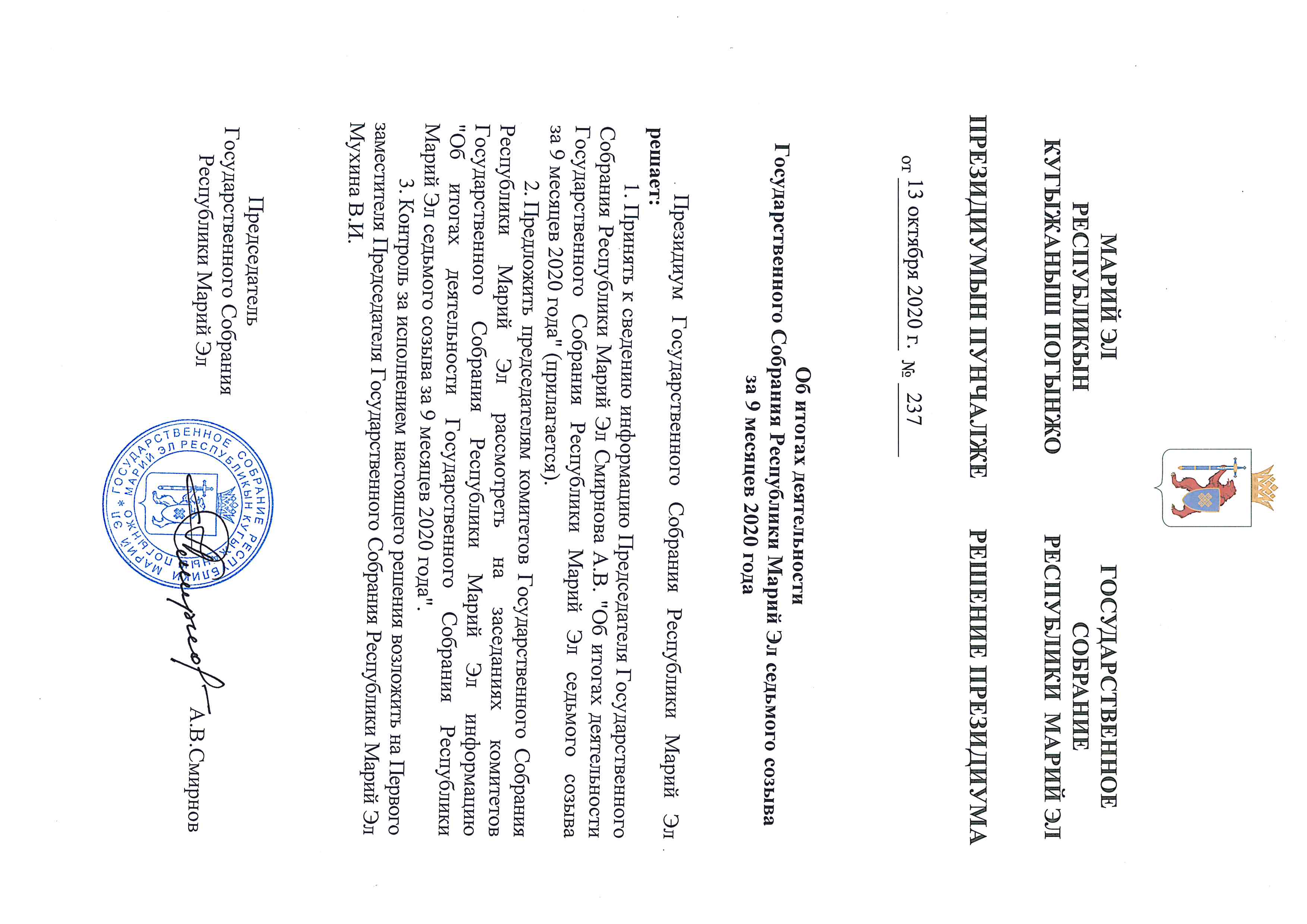 Основные показателидеятельности Государственного Собрания Республики Марий Элседьмого созыва за январь-сентябрь 2020 года и с начала созываСессии Государственного Собрания Республики Марий ЭлДеятельность ПрезидиумаГосударственного Собрания Республики Марий ЭлЗаседания комитетовГосударственного Собрания Республики Марий ЭлЗаседания рабочих групп,образованных в Государственном Собрании Республики Марий ЭлДни депутатаПарламентские слушанияВстречи
Председателя Государственного Собрания Республики Марий Эл
с руководителями фракций политических партий
в Государственном Собрании Республики Марий ЭлВстречи членов ПрезидиумаГосударственного Собрания Республики Марий ЭлМежпарламентское сотрудничествоГосударственного Собрания Республики Марий ЭлУчастие депутатов Государственного Собрания Республики Марий Элв парламентских слушаниях Федерального СобранияРоссийской Федерации, мероприятиях по обмену опытом работы, совещаниях, форумахВзаимодействие Государственного СобранияРеспублики Марий Эл с представительными органамимуниципальных образований Республики Марий ЭлВстречи членов Президиума Государственного Собрания Республики Марий Эл с избирателямиВстречи депутатов Государственного Собрания Республики Марий Эл с избирателямиРассмотрение обращений граждан, поступившихв Государственное Собрание Республики Марий ЭлОрганизационное управление АппаратаГосударственного СобранияРеспублики Марий ЭлСессионная деятельность Государственного СобранияРеспублики Марий Эл седьмого созываЗа отчетный период состоялось 6 сессий Государственного Собрания Республики Марий Эл, на которых принято 37 законов Республики Марий Эл
и 71 постановление Государственного Собрания Республики Марий Эл.25 февраля состоялась седьмая сессия Государственного Собрания Республики Марий Эл седьмого созыва.В соответствии с утвержденной повесткой дня седьмой сессии Государственного Собрания Республики Марий Эл рассмотрено 20 вопросов.На сессии депутаты утвердили кандидатуру Рыбаковой Е.Н. для назначения на десятилетний срок полномочий на должность мирового судьи судебного участка № 32 Моркинского судебного района Республики Марий Эл.Законом Республики Марий Эл "О внесении изменений в Закон Республики Марий Эл "Об ограничении розничной продажи несовершеннолетним электронных систем доставки никотина, жидкостей для электронных систем доставки никотина на территории Республики Марий Эл", запрещается продажа детям любых видов никотинсодержащей продукции, в том числе снюсов и их аналогов.В связи с этим в Законе Республики Марий Эл "Об административных правонарушениях в Республике Марий Эл" установлена административная ответственность за нарушение запретов на розничную продажу несовершеннолетним никотинсодержащей продукции. Внесены изменения в Закон "О республиканском бюджете Республики Марий Эл на 2020 год и на плановый период 2021 и 2022 годов". На приведение республиканского законодательства Республики Марий Эл
в соответствии с федеральными законами направлены законы Республики
Марий Эл:- "О внесении изменения в статью 1.1 Закона Республики Марий Эл
"О регулировании отношений в области налогов и сборов в Республике Марий Эл";- "О внесении изменений в Закон Республики Марий Эл "Об образовании
в Республике Марий Эл".На совершенствование мер по противодействию коррупции направлен Закон Республики Марий Эл "О внесении изменений в некоторые законодательные акты Республики Марий Эл в области государственной гражданской и муниципальной службы", которым  внесены изменения в законы в области государственной гражданской и муниципальной службы: в соответствующих законодательных актах уточнены положения, касающиеся случаев сохранения (несохранения) денежного содержания гражданскому служащему на период его отстранения
от замещаемой должности по различным основаниям; внесены корректировки
в порядок применения взысканий, предусмотренных для муниципальных служащих за нарушение правил представления сведений о доходах, расходах
и об имуществе, за непринятие мер по урегулированию конфликта интересов 
и за совершение дисциплинарных проступков.Законом Республики Марий Эл "О наделении органов местного самоуправления в Республике Марий Эл государственными полномочиями по подготовке
и проведению Всероссийской переписи населения 2020 года" органы местного самоуправления наделены рядом государственных полномочий по подготовке
и проведению Всероссийской переписи населения 2020 года. В целях реализации мероприятий общероссийского значения на местные власти возложены обязанности по обеспечению помещениями, соответствующими установленным требованиям, для обучения и работы переписчиков, а также для хранения переписных листов и иных документов; по предоставлению необходимых транспортных средств
и средств связи. Финансовое обеспечение государственных полномочий будет осуществляться за счет субвенций из бюджета Республики Марий Эл, источником образования которых будет субвенция из федерального бюджета.Постановлением Государственного Собрания Республики Марий Эл
"О внесении изменений в Регламент Государственного Собрания Республики Марий Эл" внесены изменения в Регламент Государственного Собрания Республики Марий Эл: документ дополнен главой, регламентирующей рассмотрение парламентом вопроса об обязательном публичном отчете Главы Республики Марий Эл о результатах независимой оценки качества условий оказания услуг организациями в сфере культуры, охраны здоровья, образования, социального обслуживания; скорректированы положения, касающиеся лиц, удостоенных звания Почетного Председателя Государственного Собрания.Постановлением Государственного Собрания Республики Марий Эл
"О внесении изменений в некоторые постановления Государственного Собрания Республики Марий Эл" уточнено официальное наименование Аграрного комитета Государственного Собрания – Комитет Государственного Собрания Республики Марий Эл по развитию агропромышленного комплекса, экологии
и природопользованию.Поддержан проект федерального закона № 892401-7 "О внесении изменений в статью 121 Федерального закона "О противодействии коррупции".Принято Постановление Государственного Собрания Республики Марий Эл "О Докладе Государственного Собрания Республики Марий Эл "О состоянии законодательства Республики Марий Эл в 2019 году".На сессии депутатам Государственного Собрания Республики Марий Эл представлены отчеты:- Отчет временно исполняющего обязанности министра внутренних дел
по Республике Марий Эл о деятельности подчиненных органов внутренних дел за 2019 год. Временно исполняющий обязанности министра внутренних дел
по Республике Марий Эл Коновалов А.С. доложил о предпринимаемых Министерством внутренних дел по Республике Марий Эл дел мерах, направленных на сохранение стабильной криминогенной обстановки в регионе, на пресечение и профилактику преступлений и правонарушений.- Отчет о деятельности Государственной счетной палаты Республики Марий Эл в 2019 году. Председатель Государственной счетной палаты Марий Эл Каргальский С.Ф. доложил об основных итогах работы аудиторов и результатах проверок, проведенных в рамках полномочий контрольного органа, обозначил первоочередные задачи Государственной счетной палаты Республики Марий Эл на 2020 год.- Доклад "О деятельности Государственного Собрания Республики Марий Эл седьмого созыва за октябрь – декабрь 2019 года". Председатель Государственного Собрания Смирнов А.В. подвел итоги деятельности законодательного органа
за октябрь – декабрь 2019 года и определил приоритетные направления деятельности на предстоящий период.12 марта состоялась восьмая сессия Государственного Собрания Республики Марий Эл седьмого созыва.В соответствии с утвержденной повесткой дня восьмой сессии Государственного Собрания Республики Марий Эл рассмотрен и одобрен 
Закон Российской Федерации о поправке к Конституции Российской Федерации "О совершенствовании регулирования отдельных вопросов организации
и функционирования публичной власти". 9 апреля состоялась девятая сессия Государственного Собрания Республики Марий Эл седьмого созыва.В соответствии с утвержденной повесткой дня десятой сессии Государственного Собрания Республики Марий Эл приняты изменения 
в Закон Республики Марий Эл "Об установлении дополнительных ограничений розничной продажи алкогольной продукции на территории Республики
Марий Эл".Документ, внесенный в порядке законодательной инициативы Комитетом Государственного Собрания по законодательству, разработан в рамках мероприятий по борьбе с коронавирусом и должен помочь в обеспечении общественной безопасности на территории Республики Марий Эл.9 июня состоялась десятая сессия Государственного Собрания Республики Марий Эл седьмого созыва.В соответствии с утвержденной повесткой дня десятой сессии Государственного Собрания Республики Марий Эл рассмотрено 3 вопроса.Внесены изменения в Закон "О республиканском бюджете Республики Марий Эл на 2020 год и на плановый период 2021 и 2022 годов". Законом "О внесении изменений в некоторые законодательные акты Республики Марий Эл" внесены изменения в законы Республики Марий Эл:- "О защите прав граждан, чьи денежные средства привлечены для строительства многоквартирных домов на территории Республики Марий Эл и чьи права нарушены", затрагивающий вопросы защиты прав "обманутых дольщиков", принят в целях приведения республиканского законодательства в соответствие
с федеральным;- "О регулировании земельных отношений в Республике Марий Эл", направленный на уточнение одного из критериев, которому должен соответствовать инвестиционный проект, для реализации которого договор аренды земельного участка, находящегося в государственной или муниципальной собственности, заключается без проведения торгов.Внесены изменения в Закон Республики Марий Эл "О внесении изменений в Закон Республики Марий Эл "О бюджете территориального фонда обязательного медицинского страхования Республики Марий Эл на 2020 год и на плановый период 2021 и 2022 годов".30 июля состоялась одиннадцатая сессия Государственного Собрания Республики Марий Эл седьмого созыва.В соответствии с утвержденной повесткой дня одиннадцатой сессии Государственного Собрания Республики Марий Эл рассмотрено 24 вопроса.На сессии депутаты согласовали назначение Крылова С.И. на должность министра промышленности, экономического развития и торговли Республики Марий Эл.Утвердили кандидатуру Камалиева А.Р. для назначения на трехлетний срок полномочий на должность мирового судьи судебного участка № 16 Волжского судебного района Республики Марий Эл.Утверждены отчеты об исполнении республиканского бюджета Республики Марий Эл и бюджета территориального фонда обязательного медицинского страхования Республики Марий Эл за 2019 год.На приведение республиканского законодательства Республики Марий Эл в соответствии с федеральными законами направлены законы Республики
Марий Эл:- "О внесении изменений в некоторые законодательные акты Республики Марий Эл в области противодействия коррупции";- "О внесении изменения в статью 27 Закона Республики Марий Эл
"О регулировании отношений в области государственной гражданской службы Республики Марий Эл";- "О внесении изменений в некоторые законодательные акты Республики Марий Эл о выборах и референдумах";- "О внесении изменения в Закон Республики Марий Эл "О регулировании отдельных отношений, связанных с осуществлением местного самоуправления
в Республике Марий Эл";- "О внесении изменений в отдельные законодательные акты Республики Марий Эл".Депутатами принят Закон Республики Марий Эл "Об Уполномоченном
по правам человека в Республике Марий Эл". Закон разработан в связи
с вступлением в силу Федерального закона от 18 марта 2020 года № 48-ФЗ
"Об уполномоченных по правам человека в субъектах Российской Федерации"
и направлен на повышение эффективности и результативности работы Уполномоченного по правам человека в Республике Марий Эл по защите прав
и свобод граждан.Законом Республики Марий Эл "О внесении изменений в отдельные законодательные акты Республики Марий Эл в области бюджетных правоотношений" уточняются и вводятся новые термины в части казначейского обслуживания и системы казначейских платежей; корректируется порядок перечисления из республиканского бюджета местным бюджетам межбюджетных трансфертов по фактической потребности; дополняются случаи внесения изменений в сводную бюджетную роспись без внесения изменений
в закон о республиканском бюджете; уточняются бюджетные полномочия
и полномочия Министерства финансов Республики Марий Эл по осуществлению внутреннего государственного финансового контроля.Закон Республики Марий Эл "О регулировании отношений в области налогов и сборов в Республике Марий Эл" направлен поддержку субъектов малого и среднего предпринимательства, пострадавших в условиях распространения новой коронавирусной инфекции.Закон Республики Марий Эл "Об образовании в Республике Марий Эл" направлен на установление дополнительных мер социальной поддержки медицинских работников медицинских организаций первичного звена здравоохранения
и скорой медицинской помощи. Детям медицинских работников предоставлено право первоочередного приема на обучение по основным образовательным программам дошкольного образования и начального общего образования
в государственные образовательные организации Республики Марий Эл
и муниципальные образовательные организации по месту их жительства.На реализацию поручения Президента Российской Федерации Путина В.В. направлен Закон Республики Марий Эл "О внесении изменений в некоторые законодательные акты Республики Марий Эл в части обеспечения обучающихся государственных образовательных организаций Республики Марий Эл
и муниципальных образовательных организаций бесплатным питанием".Законом Республики Марий Эл "О внесении изменений в некоторые законодательные акты Республики Марий Эл" внесены изменения в законы:- "О межбюджетных отношениях в Республике Марий Эл";- "Об образовании в Республике Марий Эл".Законом Республики Марий Эл "О внесении изменений в отдельные законодательные акты Республики Марий Эл" внесены изменения в законы:- "О промышленной политике в Республике Марий Эл";- "О регулировании отношений в области налогов и сборов в Республике Марий Эл".На сессии депутаты приняли новый Закон Республики Марий Эл "Об отдельных вопросах в сфере туризма и туристской деятельности на территории Республики Марий Эл", определяющий полномочия органов государственной власти Республики Марий Эл в сфере развития туризма в Республике Марий Эл.Законом Республики Марий Эл "О внесении изменений в Закон Республики Марий Эл "О развитии малого и среднего предпринимательства в Республике Марий Эл" вносятся дополнения в части предусматривающей поддержку физических лиц, не являющихся индивидуальными предпринимателями
и применяющих специальный налоговый режим "Налог на профессиональный доход". Устанавливается обязанность органов исполнительной власти Республики Марий Эл, оказывающих поддержку данной категории лиц.Государственным Собранием Республики Марий Эл рассмотрена законодательная инициатива Собрания депутатов городского округа "Город Йошкар-Ола" и принят Закон Республики Марий Эл "О внесении изменений
в Закон Республики Марий Эл "Об административных правонарушениях
в Республике Марий Эл".Законодательная инициатива депутатов Государственного Собрания Республики Марий Эл Мухина В.И., Козловой Н.Н., Кузьмина Е.П. о внесении изменений
в Регламент Государственного Собрания Республики Марий Эл также поддержана депутатами, принято Постановление Государственного Собрания Республики Марий Эл "О внесении изменения в Регламент Государственного Собрания Республики Марий Эл". Приняты постановления Государственного Собрания Республики Марий Эл: "О Докладе Уполномоченного по правам человека в Республике Марий Эл
за 2019 год" и "О досрочном прекращении полномочий депутата Государственного Собрания Республики Марий Эл седьмого созыва Калугина Андрея Дмитриевича".Проект закона Республики Марий Эл "О внесении изменений в статью 20 Закона Республики Марий Эл "О Государственном Собрании Республики Марий Эл" (авторы – депутаты Государственного Собрания Замиховский А.М.
и Мирбадалев А.А.) и проект постановления Государственного Собрания Республики Марий Эл "О внесении изменений в Регламент Государственного Собрания Республики Марий Эл" (авторы – депутаты Глущенко Н.В., Заболотских А.В., Шайдуллин С.С.) – отклонены депутатами.10 сентября состоялась двенадцатая сессия Государственного Собрания Республики Марий Эл седьмого созыва.В соответствии с утвержденной повесткой дня двенадцатой сессии Государственного Собрания Республики Марий Эл рассмотрено 8 вопросов.Закон Республики Марий Эл "О внесении изменения в статью 2.1 Закона Республики Марий Эл "Об установлении дополнительных ограничений розничной продажи алкогольной продукции на территории Республики
Марий Эл" направлен на изменение временного периода, в который запрещена розничная продажа алкоголя: с 22 часов до 10 часов. Утверждены изменения в республиканский бюджет на 2020 год и на плановый период 2021 и 2022 годов, которые предусматривают увеличение доходной
и расходной частей бюджета и перераспределение средств по разделам
и подразделам расходной части бюджета. Увеличены параметры доходной
и расходной частей бюджета на последующие два года.На приведение республиканского законодательства в соответствии
с федеральными законами направлен Закон Республики Марий Эл "О внесении изменений в некоторые законодательные акты Республики Марий Эл о выборах и референдумах".Законом Республики Марий Эл "Об установлении величины прожиточного минимума пенсионера в Республике Марий Эл на 2021 год" установлена величина прожиточного минимума пенсионера на 2021 год, которая составит 8561 рубль.Законом Республики Марий Эл "О внесении изменений в Закон Республики Марий Эл "О регулировании отдельных отношений в сфере организации регулярных перевозок пассажиров и багажа автомобильным транспортом
и городским наземным электрическим транспортом на территории Республики Марий Эл" вносятся изменения связанные с тем, что за юридическими лицами, индивидуальными предпринимателями, осуществляющими регулярные перевозки по нерегулируемым тарифам, закреплена обязанность использовать оборудование для безналичной оплаты проезда в транспортных средствах. Кроме того, расширен перечень обстоятельств, при наступлении которых уполномоченный орган исполнительной власти Республики Марий Эл и уполномоченный орган местного самоуправления вправе обращаться в суд с заявлением о прекращении действия свидетельства об осуществлении перевозок. На уточнение мест, где возможна продажа алкоголя, направлен Закон Республики Марий Эл "О внесении изменения в Закон Республики Марий Эл "Об установлении дополнительных ограничений розничной продажи алкогольной продукции на территории Республики Марий Эл".Законом Республики Марий Эл "О внесении изменений в Закон Республики Марий Эл "О защите населения и территории Республики Марий Эл
от чрезвычайных ситуаций природного и техногенного характера" уточняется перечень полномочий Главы Республики Марий Эл и органов власти в случае чрезвычайной ситуации.Закон Республики Марий Эл "О внесении изменений в Закон Республики Марий Эл "О комитетах Государственного Собрания Республики Марий Эл" закрепляет возможность в некоторых случаях проводить заседания комитетов
в заочной форме.В работе сессий принимали участие: Глава Республики Марий Эл Евстифеев А.А., главный федеральный инспектор по Республике Марий Эл, члены Совета Федерации Федерального Собрания Российской Федерации, депутаты Государственной Думы Федерального Собрания Российской Федерации, министры, должностные лица Администрации Главы Республики Марий Эл, руководители и представители органов исполнительной власти, территориальных органов федеральных органов государственной власти, Центральной избирательной комиссии, Государственной счетной палаты, председатели Конституционного и Верховного судов, уполномоченные
по правам человека и по защите прав предпринимателей в Республике Марий Эл, главы муниципальных образований – председатели Собраний депутатов, председатели организаций профсоюзов Республики Марий Эл, члены Общественной палаты Республики Марий Эл, члены Молодежного парламента Республики Марий Эл, представители средств массовой информации.Информация о подготовке и проведении сессий Государственного Собрания размещалась на официальном сайте Государственного Собрания Республики Марий Эл в информационно – телекоммуникационной сети "Интернет"
и освещалась республиканскими средствами массовой информации.Раздел "Сессионная деятельность Государственного Собрания Республики Марий Эл седьмого созыва" программ деятельности Государственного Собрания седьмого созыва на I, II и III кварталы 2020 года выполнены в полном объеме.Организационное управление Аппарата Государственного СобранияРеспублики Марий ЭлСведения о состоянии законодательства Республики Марий ЭлПравовое управлениеАппарата Государственного СобранияРеспублики Марий ЭлЗаконы Республики Марий Эл,принятые Государственным Собранием Республики Марий ЭлПравовое управлениеАппарата Государственного СобранияРеспублики Марий ЭлСведения о количестве принятых законов Республики Марий Элпо отраслям правового регулирования Правовое управлениеАппарата Государственного СобранияРеспублики Марий ЭлРезультаты рассмотрения проектов федеральных законов и поправок к ним,
законодательных инициатив и обращений законодательных (представительных) органов
государственной власти субъектов Российской ФедерацииПравовое управление АппаратаГосударственного СобранияРеспублики Марий ЭлРеестр проектов федеральных законов, законодательных инициатив и обращений, поддержанных Государственным Собранием Республики Марий Эл, и результаты рассмотрения проектов федеральных законов Государственной Думой Федерального Собрания Российской Федерации 1. Проекты федеральных законов2. Законодательные инициативы законодательных (представительных) органов субъектов Российской Федерации3. Обращения законодательных (представительных) органов субъектов Российской ФедерацииПравовое управлениеАппарата Государственного СобранияРеспублики Марий ЭлИтоги деятельности комитетов
Государственного Собрания Республики Марий ЭлПравовое управлениеАппарата Государственного СобранияРеспублики Марий ЭлИтоги работы комитетов Государственного Собрания Республики Марий Элпо подготовке к рассмотрению проектов правовых актовПравовое управлениеАппарата Государственного СобранияРеспублики Марий ЭлДеятельность Комиссии Государственного Собрания Республики Марий Элседьмого созыва по контролю за соблюдением Регламента Государственного Собрания Республики Марий ЭлДеятельность Комиссии Государственного Собрания Республики Марий Эл седьмого созыва по контролю за соблюдением Регламента Государственного Собрания Республики Марий Эл осуществлялась в соответствии с Положением о Комиссии Государственного Собрания Республики Марий Эл седьмого созыва по контролю за соблюдением Регламента Государственного Собрания Республики Марий Эл, утвержденным Постановлением Государственного Собрания Республики Марий Эл от 2 октября 2019 года № 15-П.Комиссией Государственного Собрания Республики Марий Эл седьмого созыва по контролю за соблюдением Регламента Государственного Собрания Республики Марий Эл за отчетный период проведено восемь заседаний:два заседания (4 и 19 февраля 2020 года) по подготовке проекта постановления Государственного Собрания Республики Марий Эл "О внесении изменений
в Регламент Государственного Собрания Республики Марий Эл";шесть заседаний по осуществлению контроля за соблюдением Регламента Государственного Собрания Республики Марий Эл в ходе проведения шести сессий Государственного Собрания Республики Марий Эл седьмого созыва, состоявшихся 27 февраля, 12 марта, 9 апреля, 9 июня, 30 июля и 10 сентября
2020 года.В соответствии с решением Комиссии Государственного Собрания Республики Марий Эл седьмого созыва по контролю за соблюдением Регламента Государственного Собрания Республики Марий Эл от 4 февраля 2020 года депутатами Государственного Собрания Республики Марий Эл – членами указанной Комиссии Павловым А.В., Авериным А.В. и Мартьяновым С.М. внесен на рассмотрение Государственного Собрания Республики Марий Эл проект постановления Государственного Собрания Республики Марий Эл
"О внесении изменений в Регламент Государственного Собрания Республики Марий Эл".По итогам его рассмотрения принято Постановление Государственного Собрания Республики Марий Эл от 27 февраля 2020 года № 103-П, которым Регламент Государственного Собрания Республики Марий Эл дополнен новой главой 241 "Рассмотрение вопроса об обязательном публичном отчете Главы Республики Марий Эл о результатах независимой оценки качества условий оказания услуг организациями в сфере культуры, охраны здоровья, образования, социального обслуживания" в целях реализации положений Федерального закона от 5 декабря 2017 года № 392-ФЗ "О внесении изменений в отдельные законодательные акты Российской Федерации по вопросам совершенствования проведения независимой оценки качества условий оказания услуг организациями в сфере культуры, охраны здоровья, образования, социального обслуживания и федеральными учреждениями медико-социальной экспертизы", вступившего в силу 6 марта 2018 года.С целью исключения двойного толкования положений статьи 14 Регламента Государственного Собрания Республики Марий Эл предусмотрено внесение
в указанную статью изменений уточняющего характера о Почетном Председателе Государственного Собрания Республики Марий Эл.В статье 97 Регламента Государственного Собрания Республики Марий Эл установлено, что на стадии нулевого чтения в комитетах Государственного Собрания наряду с обсуждением концепции и основных положений законопроекта также дается оценка соответствия основных положений законопроекта действующему законодательству, его актуальности и практической значимости.Правовое управлениеАппарата Государственного СобранияРеспублики Марий ЭлДеятельность КомиссииГосударственного Собрания Республики Марий Элседьмого созыва по вопросам депутатской этики Деятельность Комиссии Государственного Собрания Республики Марий Эл седьмого созыва по вопросам депутатской этики осуществлялась в соответствии с Положением о Комиссии Государственного Собрания Республики Марий Эл по вопросам депутатской этики, утвержденным Постановлением Государственного Собрания Республики Марий Эл от 14 августа 2014 года № 708-П.Комиссией Государственного Собрания Республики Марий Эл седьмого созыва по вопросам депутатской этики за девять месяцев 2020 года проводилась работа по осуществлению контроля за соблюдением депутатами Государственного Собрания Республики Марий Эл Правил депутатской этики в ходе 6 заседаний Государственного Собрания Республики Марий Эл седьмого созыва, состоявшихся 27 февраля, 12 марта, 9 апреля, 9 июня, 30 июля и 10 сентября 2020 года. 7 мая 2020 года Комиссией проведено заседание по рассмотрению вопроса «О соблюдении депутатами Государственного Собрания Республики Марий Эл седьмого созыва Зубковым Г.Г., Жезловым В.А., Маслихиным А.В., Царегородцевым С.Н. Правил депутатской этики» в соответствии с протоколом заседания оперативного штаба по предупреждению завоза и распространения новой коронавирусной инфекции (COVID-19) на территории Республики
Марий Эл от 29 апреля 2020 года № 10.10 августа 2020 года Комиссией проведено заседание по рассмотрению вопроса «Об обращении руководителя Государственной инспекции труда
в Республике Марий Эл Москвиной А. В. от 17 июля 2020 года № 2859»
в отношении действий депутата Государственного Собрания Республики
Марий Эл Царегородцева С. Н. в Государственной инспекции труда в Республике Марий Эл при регистрации принесенного им письменного обращения.Правовое управлениеАппарата Государственного СобранияРеспублики Марий ЭлДеятельность Редакционной комиссии
Государственного Собрания Республики Марий Эл седьмого созываДеятельность КомиссииГосударственного Собрания Республики Марий Элседьмого созыва по контролю за достоверностью сведений о доходах, 
об имуществе и обязательствах имущественного характера, представляемых депутатами Государственного Собрания Республики Марий ЭлВ соответствии с Постановлением Государственного Собрания Республики Марий Эл от 2 октября 2019 года № 18-П в Государственном Собрании Республики Марий Эл образована комиссия Государственного Собрания Республики Марий Эл седьмого созыва по контролю за достоверностью сведений о доходах, об имуществе и обязательствах имущественного характера, представляемых депутатами Государственного Собрания Республики Марий Эл, в следующем составе:Вахитова Екатерина Динаровна – председатель комиссииМоисеев Алексей Иванович – заместитель председателя комиссииКозлова Наталья Николаевна – секретарь комиссииБочкарев Василий МихайловичПейсахович Григорий ЕфимовичЗа три квартала 2020 года состоялось 1 заседание Комиссии Государственного Собрания Республики Марий Эл седьмого созыва по контролю за достоверностью сведений о доходах, об имуществе и обязательствах имущественного характера, представляемых депутатами Государственного Собрания Республики Марий Эл.Кадровая служба Аппарата Государственного СобранияРеспублики Марий Эл Деятельность ПрезидиумаГосударственного Собрания Республики Марий Эл седьмого созываПрезидиум Государственного Собрания Республики Марий Эл седьмого созыва осуществляет свою деятельность в соответствии со статьей 20 Закона Республики Марий Эл "О Государственном Собрании Республики Марий Эл".За отчетный период проведено 21 заседание Президиума Государственного Собрания Республики Марий Эл седьмого созыва, в том числе 2 выездных, принято 132 решения. 22 января состоялось одиннадцатое заседание Президиума Государственного Собрания Республики Марий Эл седьмого созыва на котором рассмотрен вопрос "Об отзыве на проект закона Российской Федерации о поправке к Конституции Российской Федерации № 885214-7 "О совершенствовании регулирования отдельных вопросов организации публичной власти".23 января состоялось выездное двенадцатое заседание Президиума Государственного Собрания Республики Марий Эл седьмого созыва
в Национальной библиотеке имени С.Г.Чавайна на котором рассмотрено
8 вопросов.Члены Президиума подвели итоги шестой сессии, состоявшейся 26 декабря 2019 года.Принято решение о созыве 27 февраля 2020 года седьмой сессии Государственного Собрания Республики Марий Эл.Рассмотрены предложения по составу секретариата седьмой сессии
и порядку ее работы.Члены Президиума рассмотрели и утвердили итоги деятельности Государственного Собрания Республики Марий Эл седьмого созыва за октябрь – декабрь 2019 года, а также участие депутатов Государственного Собрания Республики Марий Эл седьмого созыва в мероприятиях, проведенных Государственным Собранием Республики Марий Эл в октябре – декабре
2019 года.Поддержан проект федерального закона № 850132-7"О внесении изменений в Федеральный закон "Об общих принципах организации местного самоуправления в Российской Федерации" (в части установления возможности введения и использования средств самообложения граждан на части территории населенного пункта).6 февраля состоялось тринадцатое заседание Президиума Государственного Собрания Республики Марий Эл седьмого созыва, на котором члены Президиума утвердили структуру и штатную численность Государственного Собрания Республики Марий Эл.11 февраля состоялось четырнадцатое заседание Президиума Государственного Собрания Республики Марий Эл седьмого созыва, на котором рассмотрено
12 вопросов.Утверждена Программа подготовки и проведения седьмой сессии 
и предложения к повестке дня седьмой сессии.Члены Президиума рассмотрели ход выполнения решения Президиума Государственного Собрания Республики Марий Эл от 19 марта 2019 года № 1532 "О реализации основных положений, высказанных в Послании Президента Российской Федерации Путина В.В. Федеральному Собранию Российской Федерации 20 февраля 2019 года", а также предложения по реализации основных положений, высказанных в Послании Президента Российской Федерации Путина В.В. Федеральному Собранию Российской Федерации 15 января
2020 года.Подведены итоги встречи членов Президиума Государственного Собрания Республики Марий Эл с прокурором Республики Марий Эл, состоявшейся
28 января 2020 года.Принято решение о проведении 25 февраля 2020 года Дня депутата Государственного Собрания Республики Марий Эл.Утверждена Программа приведения республиканского законодательства
в соответствие с федеральными законами, принятыми в декабре 2019 года.Рассмотрены вопросы Государственной счетной палаты Республики
Марий Эл.Рассмотрена информация о работе депутатов Государственного Собрания Республики Марий Эл седьмого созыва с избирателями за октябрь – декабрь
2019 года.Утвержден образец информационной таблички "Депутат Государственного Собрания Республики Марий Эл седьмого созыва".25 февраля состоялось пятнадцатое заседание Президиума Государственного Собрания Республики Марий Эл седьмого созыва, на котором рассмотрено
5 вопросов.На заседании Президиума рассмотрены итоги работы комитетов Государственного Собрания Республики Марий Эл над представленными законопроектами и проектами постановлений Государственного Собрания Республики Марий Эл, внесенными на седьмую сессию, организационные вопросы обеспечения подготовки и проведения седьмой сессии, информационное обеспечение подготовки и проведения седьмой сессии. Утверждены повестка дня седьмой сессии, порядок ее работы, состав секретариата и список приглашенных.5 марта состоялось шестнадцатое заседание Президиума Государственного Собрания Республики Марий Эл седьмого созыва, на котором рассмотрено
2 вопроса.Принято решение о созыве 12 марта 2020 года восьмой сессии Государственного Собрания Республики Марий Эл.Утверждена структура и штатная численность Государственного Собрания Республики Марий Эл.6 марта состоялось семнадцатое заседание Президиума Государственного Собрания Республики Марий Эл седьмого созыва, на котором рассмотрено
5 вопросов.Утверждена Программа подготовки и проведения восьмой сессии, предложения к повестке дня, состав секретариата и порядок работы восьмой сессии.Принято решение о проведении 12 марта 2020 года Дня депутата Государственного Собрания Республики Марий Эл.12 марта состоялось восемнадцатое заседание Президиума Государственного Собрания Республики Марий Эл седьмого созыва, на котором рассмотрено
5 вопросов.На заседании Президиума рассмотрены итоги работы комитетов Государственного Собрания Республики Марий Эл над вопросами представленными внесенными на восьмую сессию, организационные вопросы обеспечения подготовки и проведения восьмой сессии, информационное обеспечение подготовки и проведения восьмой сессии. Утверждены повестка дня восьмой сессии, порядок ее работы, состав секретариата и список приглашенных.17 марта состоялось девятнадцатое заседание Президиума Государственного Собрания Республики Марий Эл седьмого созыва, на котором рассмотрено
9 вопросов.Члены Президиума подвели итоги седьмой сессии, состоявшейся 27 февраля 2020 года и итоги восьмой сессии, состоявшейся 12 марта 2020 годаПринято решение о созыве 23 апреля 2020 года девятой сессии Государственного Собрания Республики Марий Эл.Рассмотрены предложения по составу секретариата девятой сессии и порядку ее работы.Утверждена Программа деятельности Государственного Собрания Республики Марий Эл седьмого созыва на II квартал 2020 года.Принято решение о проведении во втором полугодии 2020 года парламентских слушаний на тему "Развитие системы оказания первичной медико-санитарной помощи гражданам в Республике Марий Эл".Члены Президиума поддержали обращении Архангельского областного Собрания депутатов к Заместителю Председателя Правительства Российской Федерации Голиковой Т.А. о предоставлении равных пенсионных прав работникам федеральной противопожарной службы субъектов Российской Федерации, спасателям федеральных профессиональных аварийно-спасательных служб, формирований и спасателям федеральных профессиональных аварийно-спасательных служб, формирований субъектов Российской Федерации в части досрочного назначения пенсии по старости.7 апреля состоялось двадцатое заседание Президиума Государственного Собрания Республики Марий Эл седьмого созыва, на котором рассмотрено
5 вопросов.Принято решение о созыве 9 апреля 2020 года девятой сессии Государственного Собрания Республики Марий Эл.Рассмотрены предложения по составу секретариата девятой сессии, 
порядку ее работы и месту проведения.9 апреля состоялось двадцать первое заседание Президиума Государственного Собрания Республики Марий Эл седьмого созыва, на котором рассмотрено
6 вопросов.На заседании Президиума утверждены повестка дня девятой сессии, порядок ее работы, состав секретариата и список приглашенных.Принято решение ходатайствовать о награждении орденом "За заслуги перед Марий Эл I степени" Первого заместителя Председателя Государственного Собрания Республики Марий Эл Мухина В.И.Члены Президиума утвердили структуру и штатную численность Государственного Собрания Республики Марий Эл.28 апреля состоялось двадцать второе заседание Президиума Государственного Собрания Республики Марий Эл седьмого созыва, на котором рассмотрено
9 вопросов.Члены Президиума заслушали информацию заместителя министра здравоохранения Республики Марий Эл Бастраковой Т.А. "О санитарно-эпидемиологической обстановке в Республике Марий Эл.Депутаты высказали свою полную поддержку Главе Республики Марий Эл Евстифееву А.А. и Правительству Марий Эл по принимаемым в республике мерам по нераспространению коронавирусной инфекции, выделению отрасли здравоохранения необходимых средств для борьбы с пандемией.Подведены итоги девятой сессии, состоявшейся 9 апреля 2020 годаЧлены Президиума рассмотрели и утвердили итоги деятельности Государственного Собрания Республики Марий Эл седьмого созыва за I квартал 2020 года, а также работу депутатов Государственного Собрания Республики Марий Эл седьмого созыва с избирателями за I квартал 2020 года.Рассмотрели вопросы Государственной счетной палаты Республики Марий Эл.С информацией о работе, в условиях режима повышенной готовности, введенного в связи с распространением новой коронавирусной инфекции, перед членами Президиума выступил Уполномоченный по правам человека
в Республике Марий Эл Мухаметгалиев Ф.Х.Члены Президиума поддержали обращении Законодательной Думы Хабаровского края к Министру здравоохранения Российской Федерации Мурашко М.А. о разработке проекта федерального закона "О внесении изменения в статью 35 Федерального закона "Об обязательном медицинском страховании в Российской Федерации".Рассмотрели ход выполнения решения Президиума Государственного Собрания Республики Марий Эл от 24 ноября 2009 года № 23 "Об исполнении поручения Председателя Правительства Российской Федерации Путина В.В.
об обеспечении жильем ветеранов Великой Отечественной войны".26 мая состоялось двадцать третье заседание Президиума Государственного Собрания Республики Марий Эл седьмого созыва, на котором рассмотрено
6 вопросов.Принято решение "Об организации работы по проведению Государственным Собранием Республики Марий Эл публичных слушаний по отчету об исполнении республиканского бюджета Республики Марий Эл за 2019 год".Утверждена Программа приведения республиканского законодательства
в соответствие с федеральными законами, принятыми в феврале – апреле
2020 года.В связи с введением на территории Республики Марий Эл режима повышенной готовности и проведением мероприятий по предупреждению распространения новой коронавирусной инфекции принято решение перенести проведение парламентских слушаний на тему "Развитие системы оказания первичной медико-санитарной помощи гражданам в Республике Марий Эл"
с второго полугодия 2020 года на первое полугодие 2021 года.Члены Президиума поддержали обращение Орловского областного Совета народных депутатов в Правительство Российской Федерации по вопросу учреждения награды Российской Федерации для работников, непосредственно участвующих в оказании медицинской помощи гражданам, у которых выявлена новая коронавирусная инфекция (COVID-19), а также для иных лиц из группы риска заражения новой коронавирусной инфекцией (COVID-19).Принято решение провести с 1 июня по 1 октября 2020 года конкурс средств массовой информации Республики Марий Эл, посвященный 100-летию Республики Марий Эл.2 июня состоялось двадцать четвертое заседание Президиума Государственного Собрания Республики Марий Эл седьмого созыва, на котором рассмотрено
11 вопросов.Принято решение о проведении публичных слушаний по отчету
об исполнении республиканского бюджета Республики Марий Эл за 2019 год
с 2 июня 14 часов до 9 июня 14 часов в заочной форме.Согласована дата созыва десятой сессии Государственного Собрания Республики Марий Эл 9 июня 2020 года.Утверждены предложения к повестке дня, состав секретариата и порядок работы десятой сессии.Принято решение о проведении 9 июня 2020 года Дня депутата Государственного Собрания Республики Марий Эл.Члены Президиума поддержали:- обращение Думы Астраханской области к Правительству Российской Федерации, Государственной Думе Федерального Собрания по вопросам осуществления весогабаритного контроля транспортных средств;- законодательную инициативу Законодательного Собрания города Севастополя по внесению в Государственную Думу Федерального Собрания Российской Федерации проекта федерального закона "О внесении изменений
в статью 5.1 Градостроительного кодекса Российской Федерации";- обращение Законодательного собрания Республики Карелия к Министру науки и высшего образования Российской Федерации Фалькову В.Н. по вопросу расширения перечня индивидуальных достижений, результаты которых учитываются при приеме на обучение по образовательным программам высшего образования;- отзыв на законодательную инициативу Законодательного собрания Ленинградской области по внесению в Государственную Думу Федерального Собрания Российской Федерации проекта федерального закона "О внесении изменений в Федеральный закон "Об ответственном обращении с животными
и о внесении изменений в отдельные законодательные акты Российской Федерации".Утверждена Программа приведения республиканского законодательства
в соответствие с федеральными законами, принятыми в апреле – мае 2020 года.9 июня состоялось двадцать пятое заседание Президиума Государственного Собрания Республики Марий Эл седьмого созыва, на котором рассмотрено
4 вопроса.На заседании Президиума утверждены повестка дня десятой сессии, порядок ее работы, состав секретариата и список приглашенных.30 июня состоялось двадцать шестое заседание Президиума Государственного Собрания Республики Марий Эл седьмого созыва, на котором рассмотрено
7 вопросов.Рассмотрены результаты проведения публичных слушаний по отчету
об исполнении республиканского бюджета Республики Марий Эл за 2019.Подведены итоги десятой сессии, состоявшейся 9 июня 2020 года.Согласована дата созыва одиннадцатой сессии Государственного Собрания Республики Марий Эл 30 июля 2020 года.Утверждена Программа деятельности Государственного Собрания Республики Марий Эл седьмого созыва на III квартал 2020 года.Внесены изменения в решение Президиума Государственного Собрания Республики Марий Эл от 26 ноября 2019 года № 64 "Об утверждении общего состава Молодежного парламента Республики Марий Эл четвертого созыва".Члены Президиума одобрили проект сметы расходов (расчетов) 
на содержание Государственного Собрания Республики Марий Эл на 2021 год
и на плановый период 2022 и 2023 годов.В рамках контрольной деятельности Президиум Государственного Собрания Республики Марий Эл на своих заседаниях обсуждал ход выполнения ранее принятых решений. 14 июля состоялось двадцать седьмое заседание Президиума Государственного Собрания Республики Марий Эл седьмого созыва, на котором рассмотрено
8 вопросов.Утверждены предложения к повестке дня одиннадцатой сессии Государственного Собрания Республики Марий Эл и Программа подготовки
и проведения одиннадцатой сессии. Рассмотрены предложения по составу секретариата одиннадцатой сессии и порядку ее работы.Подведены итоги деятельности Государственного Собрания Республики Марий Эл седьмого созыва за первое полугодие 2020 года.Рассмотрена информация об участии депутатов Государственного Собрания Республики Марий Эл седьмого созыва в мероприятиях, проведенных Государственным Собранием Республики Марий Эл в первом полугодии
2020 года.Члены Президиума поддержали проект федерального закона № 973264-7
"О внесении изменений в Трудовой кодекс Российской Федерации в части регулирования дистанционной и удаленной работы".Рассмотрены вопросы Государственной счетной палаты Республики
Марий Эл.28 июля состоялось двадцать восьмое заседание Президиума Государственного Собрания Республики Марий Эл седьмого созыва, на котором рассмотрено
10 вопросов.На заседании Президиума рассмотрены итоги работы комитетов Государственного Собрания Республики Марий Эл над представленными законопроектами и проектами постановлений Государственного Собрания Республики Марий Эл, внесенными на одиннадцатую сессию, организационные вопросы обеспечения подготовки и проведения одиннадцатой сессии, информационное обеспечение подготовки и проведения одиннадцатой сессии. Утверждены повестка дня одиннадцатой сессии, порядок ее работы, состав секретариата и список приглашенных.Согласована дата созыва двенадцатой сессии Государственного Собрания Республики Марий Эл 10 сентября 2020 года.Члены Президиума поддержали:- законодательную инициативу Законодательного Собрания Оренбургской области по внесению в Государственную Думу Федерального Собрания Российской Федерации проекта федерального закона "О внесении изменений
в статью 49.1 Федерального закона "Об обязательном медицинском страховании в Российской Федерации";- обращение Законодательного Собрания города Севастополя в Комиссию при Президенте Российской Федерации по государственным наградам;- обращение Законодательной Думы Хабаровского края к Председателю Правительства Российской Федерации М.В.Мишустину о принятии дополнительных мер по ликвидации социально-экономических последствий распространения новой коронавирусной инфекции COVID-19;- обращение Белгородской областной Думы к Правительству Российской Федерации по вопросу включения заболевания спинальной мышечной атрофии (СМА) в перечень заболеваний, по которым осуществляется централизованная закупка лекарственных препаратов Министерством здравоохранения Российской Федерации.25 августа состоялось двадцать девятое заседание Президиума Государственного Собрания Республики Марий Эл седьмого созыва, на котором рассмотрено 11 вопросов.Подведены итоги одиннадцатой сессии, состоявшейся 30 июля 2020 года.Утверждены предложения к повестке дня двенадцатой сессии Государственного Собрания Республики Марий Эл и Программа подготовки
и проведения двенадцатой сессии. Рассмотрены предложения по составу секретариата и порядку работы двенадцатой сессии.Члены Президиума рассмотрели информацию "О работе депутатов Государственного Собрания Республики Марий Эл седьмого созыва 
с избирателями в первом полугодии 2020 года" и "О работе депутатов представительных органов муниципальных образований в Республике Марий Эл с избирателями в первом полугодии 2020 года".Принято решение о проведении 8 сентября 2020 года выездного Дня депутата Государственного Собрания Республики Марий Эл в федеральном государственном бюджетном образовательном учреждении высшего образования "Марийский государственный университет".Снято с контроля решения Президиума Государственного Собрания республики Марий Эл от 26 мая 2020 года № 166 "О Программе приведения республиканского законодательства в соответствие с федеральными законами, принятыми в феврале – апреле 2020 года".Члены Президиума поддержали проекты федеральных законов № 993419-7 "О молодежной политике в Российской Федерации" и № 993434-7 "О внесении изменения в статью 4 Федерального закона "О государственной поддержке молодежных и детских общественных объединений" и признании утратившим силу Постановления Верховного Совета Российской Федерации "Об Основных направлениях государственной молодежной политики в Российской Федерации".25 августа состоялось тридцатое совместное заседание Президиума Государственного Собрания Республики Марий Эл седьмого созыва и Президиума Союза "Объединение организаций профсоюзов Республики Марий Эл".На заседании Президиума обсуждались результаты и перспективы взаимодействия Государственного Собрания Республики Марий Эл седьмого созыва и Профобъединения Республики Марий Эл.Перед участниками совместного заседания выступил Председатель Государственного Собрания Республики Марий Эл Смирнов А.В., отметив,
что совместная системная работа имеет уже длительную историю, заложенную депутатами Государственного Собрания Республики Марий Эл предыдущих созывов.26 мая 2020 года подписано Соглашение о взаимодействии Государственного Собрания Республики Марий Эл и Союза "Объединение организаций профсоюзов Республики Марий Эл", направленное на дальнейшее развитие сотрудничества
в рамках совместной законотворческой деятельности, основной целью которой является улучшение благосостояния жителей Республики Марий Эл, защита 
их социально-трудовых прав и интересов.В рамках программ деятельности и взаимодействия организуются встречи депутатов Государственного Собрания Республики Марий Эл седьмого созыва
с руководителями отраслевых республиканских организаций профсоюзов.Председатель Союза "Объединение организаций профсоюзов Республики Марий Эл" Цветкова О.Н., заместители председателя Союза "Объединение организаций профсоюзов Республики Марий Эл", руководители республиканских отраслевых организаций Профобъединения Республики Марий Эл принимают участие в сессиях Государственного Собрания Республики Марий Эл, заседаниях Президиума, Днях депутата.Государственное Собрание Республики Марий Эл направляет в Союз "Объединение организаций профсоюзов Республики Марий Эл" проекты законов Республики Марий Эл в сфере социальной защиты и труда, повестки дня сессий Государственного Собрания Республики Марий Эл.Председатель Союза "Объединение организаций профсоюзов Республики Марий Эл" Цветкова О.Н. в своем выступлении особое внимание уделила практике экспертизы проектов законов социальной направленности и сложившимся формам сотрудничества. Это встречи депутатов Государственного Собрания Республики Марий Эл с руководителями отраслевых организаций профсоюзов, обмен информацией по актуальным вопросам и проблемам, волнующим граждан.В ходе обмена мнениями участники совместного заседания поднимали вопросы деятельности в современных условиях, проблемы единых подходов
к регулированию заработной платы работников организаций бюджетной сферы, ситуации с соблюдением образовательными организациями Республики
Марий Эл требований Роспотребнадзора в связи с началом учебного года.По итогам совместного заседания Президиума Государственного Собрания Республики Марий Эл седьмого созыва и Президиума Союза "Объединение организаций профсоюзов Республики Марий Эл" принято решение продолжить дальнейшее конструктивное взаимодействие и системную работу Государственного Собрания Республики Марий Эл седьмого созыва с Союзом "Объединение организаций профсоюзов Республики Марий Эл" в вопросах законодательного обеспечения, развития социально-трудовых отношений в Республике Марий Эл, а также защиты коллективных прав и интересов работников.8 сентября состоялось тридцать первое выездное заседание Президиума Государственного Собрания Республики Марий Эл седьмого созыва
на юридическом факультете Марийского государственного университета,
на котором рассмотрено 7 вопросов.На заседании Президиума рассмотрены итоги работы комитетов Государственного Собрания Республики Марий Эл над представленными законопроектами и проектами постановлений Государственного Собрания Республики Марий Эл, внесенными на двенадцатую сессию, организационные вопросы обеспечения подготовки и проведения двенадцатой сессии, информационное обеспечение подготовки и проведения двенадцатой сессии. Утверждены повестка дня двенадцатой сессии, порядок ее работы, состав секретариата и список приглашенных.Согласована дата созыва тринадцатой сессии Государственного Собрания Республики Марий Эл 29 октября 2020 года.Утверждена Программа приведения республиканского законодательства
в соответствие с федеральными законами, принятыми в июле 2020 года.В заседаниях Президиума Государственного Собрания принимали участие: члены коллегии Правительства Республики Марий Эл, министры,главный федеральный инспектор по Республике Марий Эл, министр Республики Марий Эл – полномочный представитель Главы Республики
Марий Эл, руководители и представители республиканских министерств
и ведомств, руководители и представители территориальных структур федеральных органов государственной власти по Республике Марий Эл, представители Администрации Главы Республики Марий Эл, руководитель Управления Министерства юстиции Российской Федерации по Республике Марий Эл, председатели: Государственной счетной палаты Республики
Марий Эл, Центральной избирательной комиссии Республики Марий Эл, Союза "Объединение организаций профсоюзов Республики Марий Эл", Молодежного парламента Республики Марий Эл, Уполномоченный по правам человека
в Республике Марий Эл, представители прокуратуры Республики Марий Эл, государственные гражданские служащие Аппарата Государственного Собрания, представители средств массовой информации.Информация о заседаниях Президиума Государственного Собрания Республики Марий Эл размещалась на официальном сайте Государственного Собрания Республики Марий Эл.Раздел "Деятельность Президиума Государственного Собрания Республики Марий Эл седьмого созыва" программ деятельности Государственного Собрания седьмого созыва на I, II и III кварталы 2020 года выполнены в полном объеме.Организационное управление Аппарата Государственного СобранияРеспублики Марий ЭлДни депутата
Государственного Собрания Республики Марий Эл
седьмого созываГосударственным Собранием Республики Марий Эл седьмого созыва
за 9 месяцев 2020 года проведено 5 Дней депутата Государственного Собрания Республики Марий Эл, в том числе 2 выездных. Всего рассмотрено 16 вопросов.В целях сохранения исторической памяти и в ознаменование 75-летия Победы в Великой Отечественной войне 1941-1945 годов Указом Президента Российской Федерации Путина В.В. 2020 год объявлен Годом памяти и славы.23 января 2020 года состоялся выездной четвертый День депутата Государственного Собрания Республики Марий Эл седьмого созыва, посвященный Году памяти и славы в Российской Федерации.Участники выездного Дня депутата посетили Парк Победы, где директор Дворца культуры имени В.И. Ленина Гуцунаев Х.Ю. рассказал о наиболее значимых изменениях, произошедших в Парке Победы за последние годы.Депутат Государственного Собрания Республики Марий Эл, член Комитета по развитию производственного комплекса, главный энергетик АО "Марийский машиностроительный завод" Бахматов А.А. проинформировал приглашенных об истории создания Парка Победы и Аллеи Героев.О реконструкции Парка Победы в рамках реализации федеральной
и республиканской программ по формированию комфортной городской среды проинформировал первый заместитель главы администрации г. Йошкар-Олы Покровский Л.К.Лев Константинович подчеркнул, что целью реконструкции Парка Победы является увековечение памяти о подвиге не только защитников, отстоявших Родину в боях, но и подвиг тружеников тыла.Председатель Государственного Собрания Республики Марий Эл
Смирнов А.В. поблагодарил всех, кто причастен к созданию и обновлению Парка Победы, отметив особую значимость всего, что сделано, для патриотического воспитания молодого поколения жителей Республики Марий Эл, которое должно знать и хранить память о героях-земляках и их подвиге, ведь без знания своей истории нет будущего.В ходе состоявшейся экскурсии по Парку Победы участники Дня депутата возложили цветы к мемориалу "Труженикам тыла", прошли по главным аллеям, ознакомились с игровыми и спортивными площадками с мягким покрытием, осмотрели экспозицию военной техники.Затем участники Дня депутата посетили Национальную библиотеку
имени С.Г. Чавайна.В рамках Дня депутата в Национальной библиотеке имени С.Г. Чавайна прошла акция "Книга в подарок от депутата".Директор Национальной библиотеки Щеглова И.В. поблагодарила депутатов за активное участие в акции.Депутаты и приглашенные ознакомились с тематическими экспозициями, посвященными истории авиации Марийского края, началу Второй мировой войны, деятельности поисковых отрядов республики "Демос" и "Воскресение",
с интересом изучили секретные документы дипломатии Архива внешней политики Российской Федерации, биографии героев войны – уроженцев Республики Марий Эл.Председатель Государственного Собрания Республики Марий Эл
Смирнов А.В. открывая официальную часть выездного Дня депутата отметил, что проведение в начале года Дня депутата, посвященного объявленной Президентом Российской Федерации теме года, стало хорошей традицией.По мнению Председателя Государственного Собрания Республики
Марий Эл Смирнова А.В., в Год памяти и славы нужно сделать все, чтобы подрастающее поколение гордилось Великой Победой, подвигом своих дедов
и прадедов и, конечно, особое внимание и забота – нашим ветеранам.Министр молодежной политики, спорта и туризма Республики Марий Эл Батюкова Л.А. проинформировала депутатов о ходе реализации подготовки
и проведения в Республике Марий Эл празднования 75-й годовщины Победы
в Великой Отечественной войне 1941-1945 годов.Лидия Александровна в своем выступлении отметила, что патриотическое воспитание молодежи является одним из главных приоритетов в деятельности Министерства. Работа в данном направлении ведется в соответствии с федеральной и республиканской программами, предусматривающими комплекс мероприятий по формированию патриотических ценностей и приобщению молодых людей
к истории и культуре России, отстаиванию и защите интересов Отечества.Утвержденный План основных мероприятий по подготовке и проведению
в Республике Марий Эл празднования 75-й годовщины Победы включает
59 мероприятий, разделенных на три блока: мероприятия по улучшению социально-экономических условий жизни инвалидов и участников Великой Отечественной войны и лиц, приравненных к ним; памятно-мемориальные мероприятия; информационно-пропагандистские и культурно-массовые мероприятия.Министр культуры, печати и по делам национальностей Республики
Марий Эл Иванов К.А. проинформировал участников Дня депутата о реализации плана основных мероприятий, связанных с подготовкой и проведением празднования 100-летия образования РеспубликиМарий Эл.Константин Анатольевич подробно остановился на наиболее ярких событиях культурной жизни Марийского края, которые прошли в 2019 году
и были приурочены к 100-летию Республики Марий Эл.Председатель регионального отделения "Поисковое движение России"
в Республике Марий Эл Шипунов Д.Я. рассказал о результатах работы
и существующих проблемах поисковых отрядов Марий Эл, проводимой военно-патриотической деятельности, продемонстрировал видеоролик "Забытый полк".Подводя итоги Дня депутата, Председатель Государственного Собрания Республики Марий Эл Смирнов А.В. поблагодарил всех участников
за проделанную работу и призвал депутатов Государственного Собрания Республики Марий Эл содействовать и самым активным образом участвовать
в мероприятиях юбилейного года для Республики Марий Эл.25 февраля 2020 года состоялся пятый День депутата Государственного Собрания Республики Марий Эл седьмого созыва.Прокурор Республики Марий Эл Беляков С.Г. в своем докладе "О состоянии законности и правопорядка в Республике Марий Эл" отметил, что работа прокуроров ведется во взаимодействии с органами власти, правоохранительными
и контролирующими ведомствами, а выбор приоритетов осуществляется исходя из социально-экономической ситуации в Республике Марий Эл, национальных приоритетов, определенных руководством страны, указаний и рекомендаций Генеральной прокуратуры России.Сергей Геннадьевич озвучил результаты работы органов прокуратуры
по основным направлениям деятельности: надзор за исполнением законов, соблюдением прав и свобод граждан, участие прокуроров в судопроизводстве, рассмотрение и разрешение заявлений, жалоб и иных обращений.Отдельно остановился на проведении правовой экспертизы проектов
и принятых нормативно-правовых актов.Сообщил о делах, которые в настоящее время находятся на рассмотрении, об участии прокуроров в судебных заседаниях, о правовом просвещении граждан.Завершая доклад, Сергей Геннадьевич выразил надежду на взаимопонимание
и дальнейшее сотрудничество с депутатским корпусом республики.Руководитель следственного управления Следственного комитета Российской Федерации по Республике Марий Эл Мигушов А.П. проинформировал депутатов
об итогах работы следственного управления Следственного комитета Российской Федерации по Республике Марий Эл за 2019 год.Александр Петрович остановился на основных приоритетах работы ведомства: обеспечение прав граждан при осуществлении уголовного преследования, противодействие коррупционным преступлениям, защиту интересов подростков, повышения эффективности проводимых расследований и сокращения сроков доследственной проверки.Рассказал о техническом обеспечении следственного управления, о проводимой работе в целях профилактики преступлений в сфере трудового законодательства и защиты детей от преступных посягательств, а также о работе с гражданами.В завершении Дня депутата Председатель Государственного Собрания Республики Марий Эл Смирнов А.В. поблагодарил докладчиков за содержательные выступления.12 марта 2020 года состоялся шестой День депутата Государственного Собрания Республики Марий Эл седьмого созыва.Председатель Комитета Государственного Собрания Республики Марий Эл
по законодательству Павлов А.В. проинформировал депутатов и приглашенных об основных положениях Закона Российской Федерации о поправке к Конституции Российской Федерации "О совершенствовании регулирования отдельных вопросов организации и функционирования публичной власти".Участие действующего Президента Российской Федерации в новых президентских выборах, распределения полномочий между ветвями власти, укрепление государственного суверенитета, недопущение вмешательства извне
во внутренние дела Российской Федерации и нарушения прав российских граждан, установление социальных обязательств государства перед гражданами.Председатель Государственного Собрания Республики Марий Эл
Смирнов А.В. озвучил вопросы по подготовке и проведению восьмой сессии Государственного Собрания Республики Марий Эл.9 июня 2020 года состоялся седьмой День депутата Государственного Собрания Республики Марий Эл седьмого созыва, посвященный подготовке десятой сессии Государственного Собрания Республики Марий Эл.В рамках повестки дня министр финансов Республики Марий Эл Торощин А.А. рассказал о предлагаемых изменениях в Закон Республики Марий Эл
"О республиканском бюджете Республики Марий Эл  на 2020 год и на плановый период 2021 и 2022 годов". Он сообщил, что вносимые корректировки в текст статьи 9 Закона предусматривают дополнение перечня случаев, при которых главные распорядители средств республиканского бюджета как получатели бюджетных средств и подведомственные им получатели средств имеют право предусмотреть авансовые платежи в размере 100 процентов по договорам (контрактам) на поставку товаров (работ, услуг), необходимых для оказания медицинской помощи в неотложной или экстренной форме либо вследствие аварии, обстоятельств непреодолимой силы. Кроме того, в связи с принятием нормативных актов федерального уровня до 50 процентов увеличен размер авансовых платежей по отдельным видам договоров (контрактов).Министр подчеркнул, что основные характеристики республиканского бюджета Республики Марий Эл не меняются.Проект закона Республики Марий Эл "О внесении изменений в некоторые законодательные акты Республики Марий Эл", предлагаемый для внесения
на рассмотрение десятой сессии, подготовлен в целях приведения республиканского законодательства в области предоставления мер по защите прав пострадавших участников долевого строительства жилья в соответствие с федеральным.
В частности, в действующих нормативных актах уточняется понятийный аппарат, предусматриваются условия и основания предоставления мер поддержки "обманутых дольщиков", в число которых включаются юридические лица, являющиеся участниками долевого строительства в проблемном объекте. Изменения в Закон Республики Марий Эл "О регулировании земельных отношений в Республике Марий Эл" предусматривают уточнение одного
из критериев, которому должен соответствовать инвестиционный проект,
для реализации которого договор аренды земельного участка, находящегося
в государственной или муниципальной собственности, заключается без проведения торгов.Кроме того, министр строительства, архитектуры и жилищно-коммунального хозяйства Степанов М.Р. проинформировал депутатов о зарегистрированных
в Республике Марий Эл проблемных объектах, о том, как ведется работа
с новыми застройщиками.О внесенных изменениях в Закон Республики Марий Эл "О бюджете территориального фонда обязательного медицинского страхования Республики Марий Эл на 2020 год и на плановый период 2021 и 2022 годов" рассказала директор территориального фонда обязательного медицинского страхования Республики Марий Эл Груздева Т.К. Она сообщила депутатам, что в бюджете Федерального фонда обязательного медицинского страхования выделены межбюджетные трансферты Это средства для софинансирования расходов медицинских организаций на оплату труда врачей и среднего медицинского персонала, а также на денежные выплаты стимулирующего характера медицинским работникам за выявление онкологических заболеваний в ходе проведения диспансеризации и профилактических медицинских осмотров населения. Кроме того, предложено увеличить размер нормированного страхового запаса территориального фонда, предусмотренного на 2020 год, уточнить объем расходов на обеспечение деятельности фонда.Помимо законопроектов, в ходе Дне депутата были рассмотрены проекты постановлений о повестке дня, секретариате и порядке работы сессии.8 сентября 2020 года состоялся восьмой выездной День депутата Государственного Собрания Республики Марий Эл седьмого созыва,
в Марийском государственном университете.В соответствии с программой выездного Дня депутата состоялась экскурсия в Марийском государственном университете. Декан юридического факультета Кузьмина А.В. рассказала участникам мероприятия об истории университета
и юридического факультета, посетили легендарный актовый зал, в котором в июле 
1938 года прошла первая сессия Верховного Совета Марийской АССР I созыва, ознакомились с экспозицией об основателях и преподавателях юридического факультета, традициях и достижениях разных поколений студентов, побывали
в аудиториях, где занимаются будущие юристы, в том числе увидели своими глазами криминалистическую лабораторию и учебный зал судебных заседаний.Основным вопросом выездного Дня депутата являлась модернизация общего и среднего профессионального образования в Республике Марий Эл. Перед участниками выездного Дня депутата выступила заместитель министра образования и науки Республики Марий Эл Антоничева Н.Б. с докладом на тему "О модернизации общего и среднего профессионального образования, в том числе посредством внедрения дистанционного обучения".В своем докладе Антоничева Н.Б. отметила, что работа ведется по нескольким направлениям: обновление содержания образования, создание необходимой современной инфраструктуры, подготовка и переподготовка кадров, повышение квалификации педагогов, разработка наиболее эффективных механизмов управления отраслью.В числе новшеств начавшегося учебного года докладчик назвала: открытие новой школы в г. Йошкар-Оле, введение обязательного горячего питания
для младших школьников, установление специальной доплаты из федерального бюджета за классное руководство, открытие 15 центров гуманитарного
и цифрового профилей "Точка роста" в 14 муниципалитетах Республики
Марий Эл, обеспечение 51 школы высокоскоростным доступом к сети "Интернет", поставку комплектов компьютерного и интерактивного оборудования в 52 школы, реализацию федерального государственного стандарта среднего общего образования с обязательным включением в учебный план индивидуального проекта; участие во всероссийских программах финансовой грамотности, кибербезопасности, шахматных турнирах, внедрение программ профессиональной ориентации с обязательными профессиональными пробами на базе средних профессиональных организаций, продолжение реализации образовательных программ для школьников и педагогов от Ассоциации разработчиков программного обеспечения "ПС СОФТ" с ориентацией на профессии в ИТ-отрасли.Антоничева Н.Б. подчеркнула, что все образовательные организации Республики Марий Эл начали учебный год в очном режиме, образовательный процесс организован с учетом новых санитарно-эпидемиологических требований, предприняты меры для минимизации контактов обучающихся.Отдельно заместитель министра остановилась на кадровом вопросе.
В частности, сообщила, что на 1 сентября в Республике Марий Эл насчитывалось более 400 вакансий для учителей. С целью уменьшения кадрового дефицита организован целевой набор абитуриентов на педагогические специальности
в Марийском государственном университете, Республика Марий Эл подала заявку на участие в федеральном проекте "Земский учитель", в рамках которого в этом году по итогам конкурса трудоустроены 13 человек, большинство
из которых приехали в Республику Марий Эл из других субъектов Российской Федерации.В системе среднего профессионального образования на начало 2020-2021 учебного года в Республике Марий Эл функционируют 25 профессиональных образовательных организаций, из них 19 находятся в ведении Министерства образования и науки Республики Марий Эл.В рамках реализации национальных проектов в 2020 году созданы
4 мастерских на базе Марийского радиомеханического техникума, оснащенных современным высокотехнологичным оборудованием (в 2019 году созданы
5 мастерских в Йошкар-Олинском технологическом колледже и 5 мастерских
в Медицинском колледже), два техникума обеспечены высокоскоростным доступом к сети "Интернет" (в 2019 году подключено 6 организаций).Подводя итоги, Председатель Государственного Собрания Республики Марий Эл Смирнов А.В. поблагодарил заместителя министра образования
и науки Республики Марий Эл Антоничеву Н.Б. за содержательный доклад
и подчеркнул актуальность рассматриваемой темы.В рамках проведения выездного Дня депутата были подписаны соглашения о взаимодействии:- Государственного Собрания Республики Марий Эл с Марийским государственным университетом, целью которого является сотрудничество
в образовательной, научной и правоприменительной деятельности направленное на совершенствование профессиональной подготовки студентов-юристов, а также сотрудничество в сфере развития молодежного парламентаризма, взаимодействие по вопросам совершенствования действующего законодательства;- Государственного Собрания Республики Марий Эл с Уполномоченным
по правам человека в Республике Марий Эл, с целью взаимодействия по вопросам совершенствования федерального и республиканского законодательства в части защиты прав и свобод человека и гражданина.Председателю Государственного Собрания Республики Марий Эл Смирнову А.В. в знак признательности за поддержку и многолетнее сотрудничество ректор Марийского государственного университета Швецов М.Н. вручил диплом победителя вузовской премии "Опора республики" отметив, что работая главным врачом Республиканского клинического госпиталя ветеранов войн, Смирнов А.В. стал одним из инициаторов и активным помощником при создании на базе Марийского государственного университета медицинского факультета, первый выпуск которого состоялся в 2020 году.В работе Дней депутата принимали участие: главный федеральный инспектор по Республике Марий Эл, члены Коллегии Правительства Республики Марий Эл, министры Республики Марий Эл, должностные лица Администрации Главы Республики Марий Эл, председатель Верховного суда Республики
Марий Эл, руководители министерств и ведомств Республики Марий Эл, Уполномоченный по правам человека в Республике Марий Эл, Уполномоченный по защите прав предпринимателей в Республике Марий Эл, главы муниципальных образований Республики Марий Эл – председатели Собраний депутатов, председатель Государственной счетной палаты, председатель Общественной палаты Республики Марий Эл, председатели республиканских организаций профсоюзов, председатель и члены Молодежного парламента Республики Марий Эл, государственные гражданские служащие Аппарата Государственного Собрания, представители средств массовой информации.Информация о Днях депутата Государственного Собрания Республики Марий Эл размещается на официальном сайте Государственного Собрания Республики Марий Эл.Организационное управление АппаратаГосударственного СобранияРеспублики Марий ЭлРеализация Программы
информационного обеспечения деятельности
Государственного Собрания Республики Марий Эл седьмого созываВ соответствии с основными задачами Программы осуществлялось информационное обеспечение деятельности Государственного Собрания Республики Марий Эл седьмого созыва, в том числе взаимодействие 
с электронными и печатными средствами массовой информации, развитие 
и модернизация информационно-технических систем, подготовка справочных 
и представительских печатных изданий.Материалы о деятельности депутатов Государственного Собрания седьмого созыва, работе Президиума, комитетов, фракций, комиссий, рабочих групп находили свое отражение на официальном сайте Государственного Собрания,
на сайте Государственного Собрания на официальном интернет-портале Республики Марий Эл, в печатных и электронных (телевидение, радио, сеть "Интернет") средствах массовой информации республики.Освещалась также тематика межпарламентского сотрудничества, участия депутатов в мероприятиях, организованных Ассоциацией законодательных (представительных) органов государственной власти субъектов Российской Федерации Приволжского федерального округа, Советом Федерации
и Государственной Думой Федерального Собрания Российской Федерации.На страницах республиканских газет "Марийская правда" и "Марий Эл"
для избирателей ежемесячно публиковался график приема граждан членами Президиума Государственного Собрания, проводился аналитический обзор обращений избирателей.Осуществлялись информационное обеспечение подготовки и проведения шести сессий (седьмой – двенадцатой), подготовка пресс-релизов по проведенным мероприятиям, организация записи комментариев депутатов для телевидения
и радио по принятым республиканским законам и постановлениям Государственного Собрания Марий Эл.Для новостной ленты официального сайта Государственного Собрания 
за отчетный период подготовлены 436 информаций, в том числе под открытой на сайте рубрикой "Листая страницы истории. К 100-летию Республики
Марий Эл" размещены 60, под рубрикой "Коронавирус. Вместе справимся" – 16, 
под рубрикой "Конституция. Изменения касаются каждого" – 25 материалов.
Вся информация сопровождалась фотографиями, общее число которых составило 385.С целью оперативного оповещения жителей Республики Марий Эл о работе Государственного Собрания, обеспечения большей открытости законодательного органа и расширения аудитории получателей информации о принимаемых нормативных правовых актах, деятельности депутатов в избирательных округах в начале февраля созданы официальные аккаунты Государственного Собрания Республики Марий Эл в популярных социальных сетях ВКонтакте и Instagram,
в которых за отчетный период размещено 278 записей и 174 публикации соответственно.В связи с государственными, республиканскими и профессиональными праздниками, юбилейными датами муниципальных образований, предприятий
и организаций республики подготовлено 38 текстов поздравлений Государственного Собрания, в том числе для телевидения тексты обращений Председателя Государственного Собрания к жителям Республики Марий Эл в связи
с 75-летием Победы в Великой Отечественной войне и со 100-летием Республики Марий Эл.К 75-летию Великой Победы совместно с ГАУК Республики Марий Эл "Марий Эл Телерадио" (МЭТР) подготовлена телепередача "В Государственном Собрании Республики Марий Эл", с участием депутатов, сотрудников Аппарата Государственного Собрания организована выставка "Помним. Гордимся. Чтим" с фотографиями из семейных архивов и историями жизни родных и близких, сражавшихся на фронтах войны.Совместно с филиалом ФГУП ВГТРК ГТРК "Марий Эл" осуществлялась подготовка сценария телепередачи "В Государственном Собрании Республики Марий Эл", посвященной 100-летию Республики Марий Эл.В рамках реализации Программы обеспечивалась публикация официальных документов на страницах республиканских газет "Марийская правда" и "Марий Эл", "Марийская правда. Официальный еженедельник" и "Марий Эл. Официальный документым савыктыше газет", на официальном интернет-портале Республики Марий Эл и на официальном сайте Государственного Собрания.Кроме того, принятые постановления Государственного Собрания нормативного характера направлялись для размещения на "Официальный интернет-портал правовой информации" (www.pravo.gov.ru) и в Управление Министерства юстиции Российской Федерации по Республике Марий Эл для включения их в федеральный регистр нормативных правовых актов субъектов Российской Федерации.Подготовлен пункт 5 раздела I "Информационное обеспечение законодательной деятельности Государственного Собрания Республики Марий Эл" для Доклада Государственного Собрания Республики Марий Эл "О состоянии законодательства Республики Марий Эл в 2019 году".Проводился мониторинг освещения деятельности Государственного Собрания, велся статистический учет выступлений и упоминаний о депутатах в электронных
и печатных средствах массовой информации. При этом осуществлялся обзор
39 наименований печатных изданий (центральных – 5, республиканских – 9, городских и районных – 20, ведомственных – 5); а также более 30 официальных и информационных сайтов в сети "Интернет", новостных выпусков телевидения и радио ГТРК "Марий Эл", телеканала ГАУК "Марий Эл Телерадио" ("МЭТР").За отчетный период проведен обзор 1731 экземпляра газет. Всего в них 
о деятельности марийского парламента и депутатов Государственного Собрания опубликовано 1085 материалов.На других сайтах (официальном интернет-портале Республики Марий Эл, официальных сайтах полномочного представителя Президента России в ПФО, регионального отделения ОНФ, Центральной избирательной комиссии, Общественной палаты, региональных отделений партий "ЕДИНАЯ РОССИЯ", КПРФ, ЛДПР, "СПРАВЕДЛИВАЯ РОССИЯ", сайтах информационных агентств "МариМедиа", "REGNUM", "МедиаПоток", "Interfax – ПФО", сайтах газет "Марийская правда", "Йошкар-Ола", "Волжская правда", "Ваш новый день", "PROгород. Йошкар-Ола", "Наша версия. Чувашия и Марий Эл", других интернет-газет, журналов и проектов) опубликовано свыше 770 материалов, содержащих информацию о деятельности высшего законодательного органа республики, о депутатах Государственного Собрания седьмого созыва.В информационных выпусках радио и телевидения ГТРК "Марий Эл" 
и телеканала "МЭТР" в эфир вышло 292 сообщения. Информация о работе депутатов Государственного Собрания седьмого созыва также звучала в рамках информационных блоках радиостанций, вещающих на территории республики
в FM-диапазоне.В отчетный период в печатных и электронных средствах массовой информации упоминались все депутаты. Общее количество выступлений депутатов и упоминаний о них составило 2736 (1635 – в электронных, 1101 – в печатных средствах массовой информации).Согласно Регламенту Государственного Собрания Республики Марий Эл
и Постановлению Государственного Собрания Республики Марий Эл от 25 июля 2019 года № 711-П "Об обеспечении доступа к информации о деятельности Государственного Собрания Республики Марий Эл" обеспечивалась деятельность представителей средств массовой информации на проводимых в Государственном Собрании мероприятиях: оформление заявок на участие, оповещение, предоставление информационных и справочных материалов, пресс-релизов и т.д.6 февраля организована и проведена встреча руководства Государственного Собрания Марий Эл с руководителями ряда ведущих средств массовой информации республики, на которой обсуждались вопросы совершенствования дальнейшего взаимодействия парламента со средствами массовой информации.Решением Президиума Государственного Собрания Республики Марий Эл от 26 мая 2020 года объявлен конкурс средств массовой информации Республики Марий Эл, посвященный 100-летию Республики Марий Эл, утверждены Положение о конкурсе, состав конкурсной комиссии и форма заявки, осуществлялся сбор конкурсных материалов.В соответствии с Программой информационного обеспечения велась ежедневная хроника деятельности Государственного Собрания Республики Марий Эл седьмого созыва.Видео-, фото- и аудиоматериалы о работе марийского парламента архивировались на электронные носители. Осуществлялась комплектация архива печатных и фотоматериалов о депутатах.Для ГБУ Республики Марий Эл "Государственный архив аудиовизуальной документации Республики Марий Эл" проведен отбор и подготовлены 2 описи документов постоянного хранения в цифровом формате: фотодокументов 
о деятельности Государственного Собрания Республики Марий Эл пятого созыва за период с 2009 по 2014 год; фонодокументов о деятельности Государственного Собрания Республики Марий Эл шестого созыва за период 
с 2014 по 2019 год.Организована работа Комнаты депутата и Музея истории законодательной власти Марий Эл. Поступившие в отчетный период в библиотеку Комнаты депутата книги, журналы и справочные материалы систематизированы 
по тематике. В соответствии с поступающими запросами осуществлялась тематическая подборка из имеющихся материалов. Реестр фонда Музея истории законодательной власти Марий Эл дополнен новыми экспонатами. Галерея законодательной власти Марий Эл дополнена новым стендом о Государственном Собрании седьмого созыва.Подготовлены брошюры, связанные с работой марийского парламента (доклады, программы, материалы сессий, заседаний), а также информационного характера для сведения и использования в работе, посвященные поправкам 
в Конституцию Российской Федерации, введению в Республике Марий Эл режима повышенной готовности в связи с распространением коронавирусной инфекции, мерам поддержки граждан и бизнеса в связи с пандемией COVID-19.К 100-летию Республики Марий Эл осуществлялась допечатная подготовка буклета "100 знаменательных дат в истории высшего законодательного органа государственной власти Марийской АССР – Республики Марий Эл. 1920-2020".В соответствии с федеральным и республиканским законодательством, принятыми нормативными правовыми актами регулярно наполнялись 
и обновлялись страницы официального сайта Государственного Собрания 
и сайта Государственного Собрания на официальном интернет-портале Республики Марий Эл.Структурными подразделениями Аппарата осуществлялись подготовка предложений, систематизация и формирование Фонда внутренних документов Аппарата Государственного Собрания Республики Марий Эл.В целях совершенствования информационного обеспечения деятельности законодательного органа республики и развития современных технологий, реализации мероприятий по переходу Государственного Собрания Республики Марий Эл на использование отечественного офисного программного обеспечения
в соответствии с утвержденным планом продолжены работы по модернизации установленного в Государственном Собрании технического оборудования.Для решения задачи по переходу на электронный документооборот осуществлялся обзор и предварительное ознакомление с деятельностью ряда российских ИТ-компаний, занимающихся разработкой программных продуктов и сервисов для управления цифровыми процессами и документами.Кроме того, подготовлены предложения по обновлению базы данных 
и технической модернизации информационно-справочной системы "Электронная Марий Эл", технического оснащения зала заседаний Государственного Собрания.70 мероприятий, проходивших в марийском парламенте, сопровождались работой звукоусиливающей аппаратуры, 4 сессии транслировалась в онлайн-режиме на официальном сайте Государственного Собрания в сети "Интернет". Впервые в истории парламента в режиме видеоконференции состоялась девятая сессия.Проведена фотосъемка 146 мероприятий, для архива обработано свыше 4500 фотографий.Обеспечивалась работа электронной почты, ЛВС и WEB-серверов, узла связи с Государственной Думой Федерального Собрания Российской Федерации с возможностью выхода на видеосервер Совета Федерации Федерального Собрания Российской Федерации.Регулярно обновлялись базы данных ИСС "Гарант Платформа F1 Эксперт", "Консультант Плюс Технология Проф", "Консультант Плюс Регион".Информационное управление Аппарата Государственного Собрания Республики Марий ЭлАнализ освещения средствами массовой информации 
деятельности Государственного Собрания Республики Марий Эл седьмого созыва 
Информационное управление АппаратаГосударственного СобранияРеспублики Марий ЭлУчет выступлений депутатов
Государственного Собрания Республики Марий Эл седьмого созыва
в средствах массовой информацииСписок депутатов Государственного Собрания Республики Марий Эл седьмого созыва,принимавших участие в парламентских слушаниях Федерального Собрания, форумах, съездахи мероприятиях по обмену опытом работы с законодательными (представительными) органами государственной власти других субъектов Российской ФедерацииОрганизационное управление АппаратаГосударственного СобранияРеспублики Марий ЭлСведения по обращениям граждан, поступившим
в Государственном Собрании Республики Марий Эл седьмого созываОрганизационное управление АппаратаГосударственного СобранияРеспублики Марий ЭлСведения о документообороте
в Аппарате Государственного Собрания Республики Марий ЭлОрганизационное управление АппаратаГосударственного СобранияРеспублики Марий ЭлПеречень изданий Государственного Собрания Республики Марий Эл седьмого созыва, подготовленных Аппаратом Государственного Собрания Республики Марий ЭлОрганизационное управление АппаратаГосударственного СобранияРеспублики Марий ЭлРабота Аппарата
Государственного Собрания Республики Марий ЭлЗа 9 месяцев 2020 года Аппаратом Государственного Собрания Республики Марий Эл осуществлялось правовое, организационное, документационное, аналитическое, информационное, финансовое, материально-техническое
и технологическое обеспечение деятельности Государственного Собрания. Подготовлено и проведено: 6 сессий Государственного Собрания,
21 заседание Президиума Государственного Собрания, в том числе 2 выездных, 95 заседаний комитетов Государственного Собрания, в том числе 1 выездное
и 1 совместное, 5 заседаний рабочих групп, 5 Дней депутата, в том числе
2 выездных.На сессиях Государственного Собрания рассмотрено и принято: 37 законов Республики Марий Эл и 71 постановление Государственного Собрания. Президиум Государственного Собрания принял 132 решения, на заседаниях комитетов Государственного Собрания рассмотрено 963 вопроса, рабочими группами рассмотрено 12 вопросов, на Днях депутата депутатами заслушано
и изучено 16 вопросов.Специалисты Аппарата оказывали консультативную помощь депутатам Государственного Собрания.Регулярно, с целью повышения профессионального уровня проводилась правовая учеба государственных гражданских служащих Аппарата Государственного Собрания Республики Марий Эл.Правовое управлениеВ течение девяти месяцев 2020 года осуществлялось правовое обеспечение деятельности Государственного Собрания Республики Марий Эл и Президиума Государственного Собрания: 6 сессий Государственного Собрания Республики Марий Эл; 21 заседания Президиума Государственного Собрания Республики Марий Эл.Подготовлено и организовано проведение:96 заседаний комитетов Государственного Собрания Республики Марий Эл;6 заседаний Комиссии Государственного Собрания Республики Марий Эл шестого созыва по контролю за соблюдением Регламента Государственного Собрания Республики Марий Эл с оформлением протоколов заседаний;8 заседаний Комиссии Государственного Собрания Республики Марий Эл шестого созыва по вопросам депутатской этики с оформлением протоколов заседаний;2 заседаний рабочей группы по подготовке проекта закона Республики Марий Эл "О внесении изменений в Закон Республики Марий Эл
"О регулировании отдельных вопросов, связанных с проведением публичных мероприятий на территории Республики Марий Эл";1 заседания рабочей группы для работы над проектами законов Республики Марий Эл, направленными на совершенствование Закона Республики Марий Эл "Об Уполномоченном по правам человека в Республике Марий Эл";2 заседаний рабочей группы по подготовке Доклада Государственного Собрания Республики Марий Эл о состоянии законодательства Республики Марий Эл в 2019 году.Подготовлено к рассмотрению комитетами 964 вопроса, в том числе 
с подготовкой проектов решений комитетов по рассматриваемым вопросам, оформлено 96 протоколов заседаний комитетов, составлено 7 графиков заседаний комитетов по подготовке к сессиям Государственного Собрания, обеспечено поддержание их в актуальном состоянии.Подготовлены:Доклад Государственного Собрания Республики Марий Эл о состоянии законодательства Республики Марий Эл в 2019 году;Систематизированный перечень действующих законов Республики Марий Эл за 1992-2019 годы. Подготовлено на официальных бланках для подписания:37 законов Республики Марий Эл, принятых Государственным Собранием Республики Марий Эл; 52 постановления Государственного Собрания Республики Марий Эл.Оказана правовая помощь комитетам Государственного Собрания 
по разработке 2 проектов законов и 9 проектов постановлений Государственного Собрания Республики Марий Эл.Подготовлено 37 решений Президиума Государственного Собрания Республики Марий Эл.Проведена правовая экспертиза 45 проектов законов Республики Марий Эл, 
а также 4 проектов постановлений Государственного Собрания Республики Марий Эл. Осуществлена антикоррупционная экспертиза 6 проектов нормативных правовых актов Республики Марий Эл, разработанных комитетами Государственного Собрания и депутатами Государственного Собрания. Оформлено 13 таблиц поправок к законопроектам, поддержанных
и принятых Государственным Собранием Республики Марий Эл. Разработаны и согласованы с министром Республики Марий Эл – полномочным представителем Главы Республики Марий Эл 4 программы приведения республиканских законов в соответствие с 26 новыми федеральными законами, требующими внесения изменений в 49 республиканских законов.Осуществлялся текущий контроль за реализацией Программы законопроектной работы Государственного Собрания на 2019 год и 7 программ взаимодействия Государственного Собрания Республики Марий Эл 
с государственными органами и общественными организациями (прокуратурой Республики Марий Эл, Следственным управлением Следственного комитета Российской Федерации по Республике Марий Эл, Министерством внутренних дел по Республике Марий Эл, Управлением Федеральной службы по надзору
в сфере защиты прав потребителей и благополучия человека по Республике Марий Эл, Управлением Министерства юстиции Российской Федерации
по Республике Марий Эл, Общественной палатой Республики Марий Эл
и Молодежным парламентом Республики Марий Эл). Организовано рассмотрение 663 проектов федеральных законов, законодательных инициатив и обращений законодательных (представительных) органов государственной власти субъектов Российской Федерации. По всем законопроектам даны заключения правового управления. Подготовлены отзывы Государственного Собрания Республики Марий Эл
о поддержке 5 проектов федеральных законов, 3 законодательных инициатив
и 8 обращений законодательных (представительных) органов субъектов Российской Федерации.Осуществлялась подготовка ответов на заключения по проектам федеральных законов Комиссии по делам Федерации, региональной политике 
и местному самоуправлению Совета законодателей Российской Федерации
при Федеральном Собрании Российской Федерации, в состав которой входит Председатель Государственного Собрания Республики Марий Эл Смирнов А.В.Обеспечено представительство Государственного Собрания Республики Марий Эл в Йошкар-Олинском городском суде Республики Марий Эл. Специалисты правового управления приняли участие в 13 судебных заседаниях. Осуществлена правовая экспертиза Соглашения о взаимодействии между Государственным Собранием Республики Марий Эл и Уполномоченным
по правам человека в Республике Марий Эл, Соглашения о сотрудничестве между Государственным Собранием Республики Марий Эл и Федеральным государственным бюджетным образовательным учреждением высшего образования "Марийский государственный университет", договора об организации и проведении практики обучающихся Федерального государственного бюджетного образовательного учреждения высшего образования "Марийский государственный университет", а также гражданско-правовых договоров, локальных актов, регулирующих вопросы деятельности Аппарата Государственного Собрания Республики Марий Эл.Рассмотрено 1644 документа, поступивших на исполнение в правовое управление. Подготовлено 937 писем в адрес различных государственных органов, общественных организаций.Правовое управлениеАппарата Государственного СобранияРеспублики Марий ЭлОрганизационное управлениеЗа 9 месяцев 2020 года организационное управление Аппарата Государственного Собрания Республики Марий Эл (далее – управление) выполняло основной объем работы, непосредственно связанный с организацией, подготовкой и проведением:- 6 сессий Государственного Собрания Республики Марий Эл седьмого созыва;- 21 заседания Президиума Государственного Собрания Республики Марий Эл седьмого созыва, в том числе 2 выездных;- 5 Дней депутата Государственного Собрания Республики Марий Эл седьмого созыва, в том числе 2 выездных.Государственные гражданские служащие управления ежемесячно анализировали деятельность Государственного Собрания Республики Марий Эл седьмого созыва, готовили информационно-аналитические материалы о работе высшего законодательного органа Республики Марий Эл. Осуществляли организационное сопровождение, подготовку и оформление документов, связанных со служебной деятельностью депутатов Государственного Собрания Республики Марий Эл седьмого созыва и их помощников.Обеспечивали организационное сопровождение мероприятий, проводимых
в Государственном Собрании Республики Марий Эл седьмого созыва. За 9 месяцев 2020 года управлением совместно со структурными подразделениями Аппарата Государственного Собрания Республики Марий Эл подготовлено:- 9 ежемесячных и 39 еженедельных плана организационно-массовых мероприятий, проводимых в Государственном Собрании Республики Марий Эл;- 21 повестка заседания Президиума Государственного Собрания Республики Марий Эл седьмого созыва, в том числе 2 выездных;- 5 программ подготовки и проведения Дней депутата Государственного Собрания Республики Марий Эл седьмого созыва, в том числе 2 выездных;- программы деятельности Государственного Собрания Республики Марий Эл на II, III и IV кварталы 2020 года.Разработаны 3 программы подготовки и проведения сессий Государственного Собрания Республики Марий Эл седьмого созыва.Осуществлялся текущий контроль за реализацией программ деятельности Государственного Собрания Республики Марий Эл за I, II III кварталы 2020 года, Программы Межпарламентского сотрудничества Государственного Собрания Республики Марий Эл с законодательными органами государственной власти субъектов Приволжского федерального округа.Проанализирован ход исполнения программ взаимодействия Государственного Собрания Республики Марий Эл:- с Федеральным Собранием Российской Федерации; - с представительными органами муниципальных образований Республики Марий Эл;- с Ассоциацией "Совет муниципальных образований Республики
Марий Эл";- с Союзом "Объединение организаций профсоюзов Республики Марий Эл.Подготовлена информация и обобщены разделы, относящиеся к ведению управления в итоги деятельности Государственного Собрания Республики Марий Эл за 9 месяцев 2020 года, а также основные показатели деятельности Государственного Собрания Республики Марий Эл за 9 месяцев 2020 года.Государственные гражданские служащие управления осуществляли организационное сопровождение, подготовку и оформление документов, связанных со служебной деятельностью депутатов Государственного Собрания Республики Марий Эл.Подготовлено 32 материала для оформления удостоверений помощникам депутатов Государственного Собрания Республики Марий Эл седьмого созыва, 3 материала для оформления удостоверений судьям в отставке, 2 материала
для оформления удостоверений мировым судьям.В рамках заключенных двух контрактов на изготовление полиграфической продукции (типографии городов Нижний Тагил и Кирова) подготовлены технические задания, согласованы образцы продукции. По исполнению контрактов получено:- бланки Государственное Собрание Республики Марий Эл (6 видов);- папки для грамот (2 вида);- грамоты (2 вида);- блокноты (2 вида).Материалы планирования и подведения итогов деятельности Государственного Собрания Республики Марий Эл за первое полугодие 2020 года направлялись государственным гражданским служащим Аппарата Государственного Собрания, руководителям федеральных органов государственной власти
в Республике Марий Эл, руководителям органов государственной власти Республики Марий Эл, руководителям общественных организаций Республики Марий Эл, с которыми Государственное Собрание заключило соглашения
о взаимодействии.Государственными гражданскими служащими управления подготовлено: - 18 Постановлений Государственного Собрания Республики Марий Эл;- 83 решения Президиума Государственного Собрания Республики
Марий Эл созыва; - 75 распоряжений Председателя Государственного Собрания Республики Марий Эл седьмого созыва;- 112 телеграмм;- 51 опись на отправку телеграмм;- 1433 единицы простой корреспонденции;- 77 реестров на отправку конвертов с письмами, открытками, информацией;- 58 единиц корреспонденции фельдъегерской связи;- 38 реестров для отправки корреспонденции через фельдъегерскую службу.Управлением осуществлялось документационное обеспечение деятельности Государственного Собрания Республики Марий Эл: сформированы стенографические отчеты сессий, протоколы заседаний Президиума, стенограммы Дней депутата.Проводилась работа по обеспечению депутатов Государственного Собрания Республики Марий Эл седьмого созыва, государственных гражданских служащих Аппарата документами и материалами, вносимыми на рассмотрение сессий, заседаний Президиума, Дней депутата, заседаний комитетов. Государственные гражданские служащие управления осуществляли процесс документооборота в Аппарате Государственного Собрания Республики Марий Эл и контроль за прохождением документов в структурных подразделениях Аппарата. За отчетный период зарегистрировано 4467 документов, в том числе входящей – 3166, исходящей корреспонденции – 1301.Оттиражировано 113516 страниц печатного текста.В ООО "Типография Правительства Республики Марий Эл" оттитажировано 211470 страниц печатного текста.Организационным управлением подготовлено:- 55 Почетных грамот Государственного Собрания Республики Марий Эл;- 79 Благодарностей Государственного Собрания Республики Марий Эл;- 128 Благодарственных писем Государственного Собрания Республики Марий Эл;- 19 Приветственных адресов Государственного Собрания Республики Марий Эл.В организационном управлении сектора делопроизводства в актуальном режиме находится банк данных на электронном и бумажном носителях
по награждению наградами Государственного Собрания Республики Марий Эл.Управлением ведется работа по рассмотрению обращений граждан 
в соответствии с Конституцией Российской Федерации, законодательством Российской Федерации, Федеральным законом № 59-ФЗ "О порядке рассмотрения обращений граждан Российской Федерации", Конституцией Республики Марий Эл, законодательством Республики Марий Эл, Регламентом Государственного Собрания Республики Марий Эл, Положением об Аппарате Государственного Собрания Республики Марий Эл, Инструкцией "О порядке работы с обращениями граждан в Государственном Собрании Республики Марий Эл".За 9 месяцев 2020 года в адрес Государственного Собрания Республики Марий Эл поступило 196 письменных обращений граждан. На обращения граждан даны необходимые рекомендации и разъяснения, рассмотрение письменных обращений взято на контроль.Ежедневно обновлялись сведения по поступающим обращениям граждан на информационном ресурсе ССТУ.РФ.До 5 числа каждого месяца, следующего за отчетным, представляется отчет о результатах рассмотрения обращений граждан и организаций, а также
о мерах, принятых по таким обращениям, в Администрацию Президента Российской Федерации.Информация о деятельности организационного управления размещена
на официальном сайте Государственного Собрания Республики Марий Эл.Организационное управление Аппарата Государственного СобранияРеспублики Марий ЭлИтоги деятельности информационного управления Аппарата Государственного Собрания Республики Марий Эл 
Информационное управление Аппарата Государственного Собрания (далее – Управление) обеспечивало информационное сопровождение работы Государственного Собрания Республики Марий Эл седьмого созыва, взаимодействие со средствами массовой информации, обслуживание и модернизацию установленного
в Государственном Собрании технического оборудования.В отчетный период сотрудниками Управления осуществлялась подготовка материалов о деятельности депутатов, Президиума и комитетов Государственного Собрания. Информация о проводимых мероприятиях парламента (сессиях, Днях депутата и др.) направлялась в печатные и электронные средства массовой информации республики, по итогам мероприятий осуществлялась подготовка пресс-релизов и организация выступлений депутатов по принятым законам Республики Марий Эл и постановлениям Государственного Собрания.Подготовлено 436 информационных материалов для новостной страницы официального сайта Государственного Собрания в сети "Интернет", 42 текста поздравлений и выступлений в связи с государственными, республиканскими 
и профессиональными праздниками, юбилейными датами предприятий 
и организаций, проводимыми отчетными и тематическими мероприятиями. Созданы и наполняются официальные аккаунты Государственного Собрания Республики Марий Эл в социальных сетях ВКонтакте и Instagram, в которых 
с февраля размещено 278 и 174 публикации соответственно.Продолжено информационное наполнение и поддержка в актуальном состоянии имеющихся сведений, в том числе сведений о депутатах Государственного Собрания Республики Марий Эл седьмого созыва, в разделах и на страницах официального сайта Государственного Собрания, сайта Государственного Собрания на официальном интернет-портале Республики Марий Эл.К 75-летию Великой Победы совместно с ГАУК Республики Марий Эл "Марий Эл Телерадио" (МЭТР) подготовлена и вышла в эфир телепередача 
"В Государственном Собрании Республики Марий Эл", с участием депутатов, сотрудников Аппарата Государственного Собрания организована выставка "Помним. Гордимся. Чтим" с фотографиями из семейных архивов и историями жизни родных и близких, сражавшихся на фронтах войны.К 100-летию Республики Марий Эл совместно с филиалом ФГУП ВГТРК ГТРК "Марий Эл" осуществлялась подготовка сценария телепередачи 
"В Государственном Собрании Республики Марий Эл", посвященной роли высшего законодательного органа государственной власти республики
в истории Марий Эл.Обеспечивалась публикация официальных документов Государственного Собрания в газетах "Марийская правда" и "Марий Эл", "Марийская правда. Официальный еженедельник" и "Марий Эл. Официальный документым савыктыше газет", а также на официальном сайте Государственного Собрания Республики Марий Эл (www.gsmari.ru), официальном интернет-портале Республики Марий Эл (www.portal.mari.ru), Официальном интернет-портале правовой информации (www.pravo.gov.ru) в сети "Интернет".Во исполнение Указа Главы Республики Марий Эл от 27 сентября 2018 года № 173 "О порядке направления копий нормативных правовых актов Республики Марий Эл для включения в федеральный регистр нормативных правовых актов субъектов Российской Федерации" принятые Государственным Собранием постановления нормативного характера направлялись в электронном виде
в Управление Министерства юстиции Российской Федерации по Республике
Марий Эл.Проводился мониторинг освещения деятельности Государственного Собрания, велся статистический учет выступлений и упоминаний о депутатах в электронных и печатных средствах массовой информации. При этом осуществлялся обзор
39 наименований печатных изданий (за отчетный период – 1731 экземпляр газет), а также более 30 официальных и информационных сайтов в сети "Интернет", новостных выпусков телевидения и радио ГТРК "Марий Эл", телеканала ГАУК "Марий Эл Телерадио" ("МЭТР").Обеспечивалась деятельность представителей республиканских средств массовой информации на проводимых в Государственном Собрании мероприятиях: оформление заявок на участие, оповещение, предоставление информационных
и справочных материалов, пресс-релизов и т.д.6 февраля организована и проведена встреча руководства Государственного Собрания Марий Эл с руководителями ряда ведущих средств массовой информации республики, на которой обсуждались вопросы совершенствования взаимодействия парламента со средствами массовой информации.Подготовлен проект решения Президиума Государственного Собрания
"О конкурсе средств массовой информации Республики Марий Эл, посвященном 100-летию Республики Марий Эл", в том числе Положение о конкурсе, форма заявки на участие в конкурсе, предложение по составу конкурсной комиссии. Обеспечивался сбор конкурсных материалов.К 100-летию Республики Марий Эл также осуществлялись сбор материалов, фотографий, допечатная подготовка буклета "100 знаменательных дат в истории высшего законодательного органа государственной власти Марийской АССР – Республики Марий Эл. 1920-2020".Для сведения и использования в работе подготовлены 2 брошюры 
с информационными материалами, посвященными Закону Российской Федерации о поправке к Конституции Российской Федерации "О совершенствовании регулирования отдельных вопросов организации и функционирования публичной власти" и введению в Республике Марий Эл режима повышенной готовности 
в связи с распространением коронавирусной инфекции.Велась ежедневная хроника деятельности Государственного Собрания Республики Марий Эл седьмого созыва, обеспечивалось архивирование видео-, фото- и аудиоматериалов о деятельности парламента на электронные носители, 
а также комплектование печатных и фотоматериалов о работе депутатов.Для ГБУ Республики Марий Эл "Государственный архив аудиовизуальной документации Республики Марий Эл" проведен отбор и подготовлены 2 описи документов постоянного хранения в цифровом формате: фотодокументов 
о деятельности Государственного Собрания Республики Марий Эл пятого созыва за период с 2009 по 2014 год; фонодокументов о деятельности Государственного Собрания Республики Марий Эл шестого созыва за период 
с 2014 по 2019 год.Обеспечивалась работа Комнаты депутата и Музея истории законодательной власти Марий Эл. Подготовлены макет и материалы для нового стенда Галереи законодательной власти Марий Эл о Государственном Собрании седьмого созыва.Управлением также подготовлены: пункт 5 раздела I "Информационное обеспечение законодательной деятельности Государственного Собрания Республики Марий Эл" для Доклада Государственного Собрания "О состоянии законодательства Республики Марий Эл в 2019 году"; предложения к программам мероприятий Государственного Собрания, посвященным 75-летию Победы
в Великой Отечественной войне и 100-летию Республики Марий Эл, к плану работы Аппарата Государственного Собрания на 2020 год; предложения
по изготовлению информационных табличек для депутатов, по организации подписки на второе полугодие текущего года, по обновлению базы данных
и технической модернизации информационно-справочной системы "Электронная Марий Эл", по материально-технической модернизации зала заседаний Государственного Собрания; другие документы.Для решения задачи по переходу на электронный документооборот осуществлялся обзор и предварительное ознакомление с деятельностью ряда российских ИТ-компаний, занимающихся разработкой программных продуктов и сервисов для управления цифровыми процессами и документами.Во взаимодействии со структурными подразделениями Аппарата осуществлялись подготовка предложений, систематизация и формирование Фонда внутренних документов Аппарата Государственного Собрания Республики Марий Эл.В отчетный период проведена проверка оформления на соответствие установленным правилам орфографии и пунктуации, требованиям Инструкции по делопроизводству в Аппарате Государственного Собрания 37 проектов законов Республики Марий Эл, 53 проектов постановлений Государственного Собрания, 23 протоколов заседаний Президиума Государственного Собрания, 
а также осуществлена корректорская правка и литературное редактирование 
7 стенограмм сессий, 6 стенограмм Дней депутата, 100 других рабочих материалов и документов.Осуществлялось сопровождение проводимых в законодательном органе мероприятий работой звукоусиливающей аппаратуры. Проведена аудиозапись 70, фотографирование 146 мероприятий. Для архива обработано свыше
4500 фотографий.На официальном сайте Государственного Собрания в онлайн-режиме организована видеотрансляция четырех сессий, обеспечена видеоконференцсвязь
в ходе проведения девятой сессии законодательного органа.Обеспечивались работа электронной почты, ЛВС и WEB-серверов, 
узла связи с Государственной Думой Федерального Собрания Российской Федерации с возможностью выхода на видеосервер Совета Федерации Федерального Собрания Российской Федерации, а также обслуживание установленного в Аппарате Государственного Собрания технического оборудования, обновление программного обеспечения, переустановка, настройка и сопровождение используемых программных продуктов.Продолжена реализация плана мероприятий по организации перехода Государственного Собрания Марий Эл на использование отечественного офисного программного обеспечения.Информационное управление Аппарата Государственного Собрания Республики Марий ЭлКадровая службаВ течение трех кварталов 2020 года в Аппарате Государственного Собрания Республики Марий Эл (далее – Аппарат) обеспечивалась реализация Федерального закона от 27 июля 2004 года № 79-ФЗ "О государственной гражданской службе Российской Федерации", Закона Республики Марий Эл
от 5 октября 2004 года № 38-З "О регулировании отношений в области государственной гражданской службы Республики Марий Эл", Федерального закона от 25 декабря 2008 года № 273-ФЗ "О противодействии коррупции", нормативных правовых актов по вопросам государственной гражданской службы. Осуществлялось информационно-аналитическое сопровождение государственной гражданской службы и программ ее развития, методическое руководство, координация работы и контроль в установленном порядке за соблюдением требований законодательства о государственной гражданской службе государственными гражданскими служащими Аппарата.За текущий период представлены отчеты:в Территориальный орган Федеральной службы государственной статистики по Республике Марий Эл;в управление Главы Республики Марий Эл по профилактике коррупционных и иных правонарушений;в управление государственной гражданской службы, кадровой работы
и государственных наград Главы Республики Марий Эл;в Пенсионный фонд Российской Федерации в г.Йошкар-Оле;в Государственное казенное учреждение Республики Марий Эл "Центр занятости населения города Йошкар-Олы". В Военный комиссариат г.Йошкар-Ола Республики Марий Эл направлены сведения об изменениях семейного положения, образования, структурного подразделения организации, должности, места жительства или места пребывания, состояния здоровья (получения инвалидности) с приложением листка сообщения об изменениях сведений о гражданах, состоящих на воинском учете.Велась переписка с кадровыми службами органов государственной власти, учреждениями, организациями по вопросам государственной гражданской службы. В соответствии с требованиями законодательства в области защиты персональных данных проведены внутренние проверки условий обработки персональных данных в Аппарате.В первом квартале проводились аппаратные совещания (аппаратная учеба) с государственными гражданскими служащими Аппарата, в т.ч. по вопросу правильности заполнения справки о доходах, имуществе и обязательствах имущественного характера государственных гражданских служащих Аппарата Государственного Собрания Республики Марий Эл и членов их семей
с применением специального программного обеспечения, разработанного Минтрудом России.За текущий период подготовлено и утверждено распоряжением Председателя Государственного Собрания Республики Марий Эл "Положение о Совете
при Председателе Государственного Собрания Республики Марий Эл седьмого созыва".На основании Указа Главы Республики Марий Эл от 10 февраля 2020 года № 15 "О внесении изменений в Указ Президента Республики Марий Эл
от 20 июня 2007 года № 98" внесены изменения в Положение о порядке ведения личных дел лиц, замещающих государственные должности в Государственном Собрании Республики Марий Эл.В связи с вступлением в силу Федерального закона от 16 декабря 2019 года № 439-ФЗ "О внесении изменений в Трудовой кодекс Российской Федерации
в части формирования сведений о трудовой деятельности в электронном виде" внесены соответствующие изменения в Служебный распорядок Аппарата Государственного Собрания Республики Марий Эл, все сотрудники получили уведомления об изменениях в трудовом законодательстве, связанных
с формированием сведений о трудовой деятельности в электронном виде, а также о праве путем подачи соответствующего письменного заявления сделать выбор между продолжением ведения трудовой книжки в соответствии со статьей 66 Трудового кодекса Российской Федерации или предоставлением представителем нанимателя сведений о трудовой деятельности согласно статьи 66.1 Трудового кодекса Российской Федерации.В настоящее время на согласовании находится проект Порядка сообщения лицами, замещающими государственные должности в Государственном Собрании Республики Марий Эл и государственными гражданскими служащими Аппарата Государственного Собрания Республики Марий Эл о получении подарка в связи с протокольными мероприятиями, служебными командировками и другими официальными мероприятиями, участие в которых связано с исполнением ими служебных (должностных) обязанностей, сдачи и оценки подарка, реализации (выкупа) и зачислении средств, вырученных от его реализации. В отчетном периоде были подготовлены предложения по перечню документов, для размещения в Фонде внутренних документов Аппарата. В феврале проведена правовая учеба для депутатов Государственного Собрания Республики Марий Эл по заполнению сведений о доходах,
об имуществе и обязательствах имущественного характера депутата, его супруги и несовершеннолетних детей.Оказывалась методическая помощь депутатам в заполнении справки
о доходах, об имуществе и обязательствах имущественного характера депутата, его супруги и несовершеннолетних детей по форме, утвержденной Указом Президента Российской Федерации от 23 июня 2014 года № 460, а также сведений о доходах, имуществе и обязательствах имущественного характера депутата Государственного Собрания Республики Марий Эл и членов его семьи, представляемых для опубликования на официальном сайте Государственного Собрания Республики Марий Эл, и предоставления этих сведений средствам массовой информации по их запросам для опубликования за отчетный период
с 1 января 2019 года по 31 декабря 2019 года. 52 депутата представили необходимые сведения.В соответствии с Инструкцией по обеспечению деятельности комиссии Государственного Собрания Республики Марий Эл по контролю за достоверностью сведений о доходах, об имуществе и обязательствах имущественного характера, представляемых депутатами Государственного Собрания Республики Марий Эл, кадровой службой Аппарата обеспечивалась деятельности комиссии.В I квартале 2020 года состоялось 1 заседание Комиссии Государственного Собрания Республики Марий Эл седьмого созыва по контролю за достоверностью сведений о доходах, об имуществе и обязательствах имущественного характера, представляемых депутатами Государственного Собрания Республики Марий Эл. В соответствии с Федеральным законом от 25 декабря 2008 года № 273-ФЗ
"О противодействии коррупции" кадровой службой Аппарата Государственного Собрания Республики Марий Эл проведен анализ поступивших от государственных служащих Аппарата Государственного Собрания Республики Марий Эл (далее – Аппарат) сведений о доходах, расходах, об имуществе и обязательствах имущественного характера своих супруги (супруга) и несовершеннолетних детей (далее – сведения).Была проверена правильность оформления представленных сведений
и соответствие форме, утвержденной Указом Президента Российской Федерации от 23 июня 2014 года № 460 "Об утверждении формы справки о доходах, расходах, об имуществе и обязательствах имущественного характера и внесении изменений в некоторые акты Президента Российской Федерации" и Указом Президента Российской Федерации от 19 сентября 2017 года № 431 "О внесении изменений в некоторые акты Президента Российской Федерации в целях усиления контроля за соблюдением законодательства о противодействии коррупции", заполнение всех реквизитов, предоставление всех подписей.Обязанность представления государственными гражданскими служащими (далее – гражданский служащий) сведений, если его должность включена
в перечень должностей государственной гражданской службы в Аппарате, предусмотрена антикоррупционным законодательством не позднее 30 апреля года, следующего за отчетным. Однако, в связи с эпидемиологической ситуацией, сложившейся в 2020 году, Указом Главы Республики Марий Эл от 24 апреля 2020 года № 88
"О представлении сведений о доходах, расходах, об имуществе и обязательствах имущественного характера за отчетный период с 1 января по 31 декабря 2019 года" срок подачи сведений продлен до 1 августа 2020 года.В Аппарате количество гражданских служащих, обязанных подать сведения за 2019 год, составляет 15 человек. По состоянию на 1 августа 2020 года 100 % гражданских служащих Аппарата, обязанных подать сведения за 2019 год, отчитались о своих доходах
в установленный законодательством срок. В соответствии с пунктом 2 Указа Президента Российской Федерации
от 23 июня 2014 года № 453 "О внесении изменений в некоторые акты Президента Российской Федерации по вопросам противодействия коррупции" гражданский служащий может представить уточненные сведения в течение одного месяца после установленного срока подачи сведений, то есть до 31 августа 2020 года. Гражданскими служащими Аппарата уточненные сведения поданы 
не были.В установленный срок все государственные гражданские служащие Аппарата сдали форму представления сведений об адресах сайтов и (или) страниц сайтов в информационно-телекоммуникационной сети "Интернет", на которых государственным гражданским служащим или муниципальным служащим, гражданином Российской Федерации, претендующим на замещение должности государственной гражданской службы Российской Федерации или муниципальной службы, размещались общедоступная информация, а также данные, позволяющие его идентифицировать.В январе 2020 года государственные служащие Аппарата сдали отчеты
о профессиональной служебной деятельности за 2019 год, ознакомились
с документами своего личного дела. На основании Указа Президента Республики Марий Эл от 7 июля 2009 года № 131 "Об утверждении Положения о порядке формирования, утверждения, финансирования и исполнения государственного заказа Республики Марий Эл на дополнительное профессиональное образование государственных гражданских служащих Республики Марий Эл" сформирована заявка на обучение
8 государственных гражданских служащих Аппарата Государственного Собрания Республики Марий Эл по дополнительным профессиональным программам на 2021 год.В целях повышения эффективности деятельности Государственного Собрания Республики Марий Эл и оптимизации численности лиц, замещающих должности государственной гражданской службы Республики Марий Эл
в Государственном Собрании Республики Марий Эл, в отчетном периоде проведены мероприятия по реорганизации структуры Государственного Собрания Республики Марий Эл. Сокращены 2 вакантные должности государственной гражданской службы в секретариате Первого заместителя Председателя Государственного Собрания Республики Марий Эл (ведущий советник и ведущий консультант секретариата). 3 государственных гражданских служащих Аппарата подали заявление о досрочном увольнении в связи
с сокращением должности гражданской службы (1 в секретариате Председателя Государственного Собрания Республики Марий Эл, 1 в правовом управлении Аппарата и 1 в организационном управлении Аппарата), 2 государственных гражданских служащих Аппарата уволены в определенный срок в связи
с сокращением должности гражданской службы (ведущий советник организационного управления Аппарата и консультант информационного управления Аппарата).Градобаеву Валерию Кузьмичу, замещавшему должность государственной гражданской службы Республики Марий Эл консультанта информационного управления Аппарата Государственного Собрания Республики Марий Эл,
на основании Указа Главы Республики Марий Эл от 14 марта 2016 года № 57
"О комиссии по установлению стажа государственной гражданской службы государственного гражданского служащего Республики Марий Эл" Министерством социального развития Республики Марий Эл включены в стаж государственной гражданской службы некоторые периоды работы для назначения пенсии
за выслугу лет; в соответствии с подпунктом 6 пункта 1 статьи 35 Закона Республики Марий Эл от 5 октября 2004 года № 38-З "О регулировании отношений в области государственной гражданской службы Республики Марий Эл" и Указом Президента Республики Марий Эл от 1 февраля 2006 года № 22
"О порядке и условиях выплаты единовременного поощрения государственным гражданским служащим Республики Марий Эл в связи с выходом
на государственную пенсию за выслугу лет" было выплачено единовременное денежное поощрение за безупречную и эффективную государственную гражданскую службу.В связи со структурной реорганизацией и перераспределением обязанностей пересмотрены некоторые должностные регламенты для замещения должностей государственной гражданской службы в Аппарате. За текущий период распоряжением Председателя Государственного Собрания Республики Марий Эл 10 государственным гражданским служащим Аппарата присвоены классные чины государственной гражданской службы Республики Марий Эл.На основании Закона Республики Марий Эл от 31 мая 1994 года № 96-III
"О государственных наградах Республики Марий Эл" Государственное Собрание Республики Марий Эл подготовлены документы о награждении Мухина Владимира Ивановича, Первого заместителя Председателя Государственного Собрания Республики Марий Эл, руководителя фракции "ЕДИНАЯ РОССИЯ" в Государственном Собрании Республики Марий Эл, депутата Государственного Собрания Республики Марий Эл VII созыва орденом "За заслуги перед Марий Эл I степени".Подготовлено и оформлено 216 распоряжений Председателя Государственного Собрания Республики Марий Эл, в т.ч. 82 – по личному составу,
134 – о предоставлении отпусков и командировок, 10 – по государственной гражданской службе и кадровой деятельности.Велась работа в федеральной государственной информационной системе "Единая информационная система управления кадровым составом государственной гражданской службы Российской Федерации"Подготовлены личные дела уволенных из Государственного Собрания Республики Марий Эл сотрудников для сдачи в архив. На официальном сайте Государственного Собрания Республики Марий Эл информация, касающаяся вопросов антикоррупционной деятельности законодательного органа, размещена в разделе "Противодействие коррупции". Материалы поделены на тематические блоки в соответствии с требованиями, утвержденными Указами Главы Республики Марий Эл от 12 февраля 2016 года № 28 "О требованиях к размещению и наполнению разделов, посвященных вопросам противодействия коррупции, официальных сайтов государственных органов Республики Марий Эл и внесении изменений в Указ Президента Республики Марий Эл от 1 апреля 2010 года № 63".Необходимая информация размещается в соответствии со сроками, установленными законодательством, размещенная – поддерживается в актуальном состоянии.Кадровая служба Аппарата Государственного СобранияРеспублики Марий Эл Отдел бухгалтерского учета и отчетностиОтдел бухгалтерского отчета и отчетности осуществлял материально-техническое обеспечение деятельности Государственного Собрания.
В установленные сроки представлял финансовую отчетность в управление Федеральной налоговой службы по Республике Марий Эл, территориальный орган Федеральной службы государственной статистики по Республике
Марий Эл, Министерство финансов Республики Марий Эл, Министерство промышленности, экономического развития и торговли Республики Марий Эл.Отдел бухгалтерского учета
и отчетности Аппарата
Государственного СобранияРеспублики Марий ЭлРешение Президиума Государственного Собрания Республики Марий Эл от 13 октября 2020 года № 237 "Об итогах деятельности Государственного Собрания Республики Марий Эл седьмого созыва за 9 месяцев 2020 года"4Основные показатели деятельности Государственного Собрания Республики Марий Эл седьмого созыва5Сессионная деятельность Государственного Собрания Республики Марий Эл седьмого созыва11Сведения о состоянии законодательства Республики Марий Эл18Законы Республики Марий Эл, принятые Государственным Собранием Республики Марий Эл19Сведения о количестве принятых законов Республики Марий Эл
по отраслям правового регулирования20Результаты рассмотрения проектов федеральных законов и поправок к ним, законодательных инициатив и обращений законодательных (представительных) органов государственной власти субъектов Российской Федерации21Реестр проектов федеральных законов, законодательных инициатив
и обращений, поддержанных Государственным Собранием Республики Марий Эл, и результаты рассмотрения проектов федеральных законов Государственной Думой Федерального Собрания Российской Федерации22Итоги деятельности комитетов Государственного Собрания Республики Марий Эл седьмого созыва30Итоги работы комитетов Государственного Собрания Республики Марий Эл седьмого созыва по подготовке к рассмотрению проектов нормативных правовых актов31Деятельность Комиссии Государственного Собрания Республики Марий Эл седьмого созыва по контролю за соблюдением Регламента Государственного Собрания Республики Марий Эл32Деятельность Комиссии Государственного Собрания Республики Марий Эл седьмого созыва по вопросам депутатской этики34Деятельность Редакционной комиссии Государственного Собрания Республики Марий Эл седьмого созыва35Деятельность Комиссии Государственного Собрания Республики Марий Эл седьмого созыва по контролю за достоверностью сведений о доходах, об имуществе и обязательствах имущественного характера, представляемых депутатами Государственного Собрания Республики Марий Эл36Деятельность Президиума Государственного Собрания Республики Марий Эл седьмого созыва37Дни депутата Государственного Собрания Республики Марий Эл седьмого созыва47Реализация Программы информационного обеспечения деятельности Государственного Собрания Республики Марий Эл седьмого созыва54Анализ освещения средствами массовой информации деятельности Государственного Собрания Республики Марий Эл седьмого созыва
и представительных органов местного самоуправления Республики Марий Эл59Учет выступлений депутатов Государственного Собрания Республики Марий Эл седьмого созыва в средствах массовой информации61Список депутатов Государственного Собрания Республики Марий Эл седьмого созыва, принимавших участие в парламентских слушаниях Федерального Собрания, форумах, съездах и мероприятиях по обмену опытом работы с законодательными (представительными) органами государственной власти других субъектов Российской Федерации64Сведения по обращениям граждан, поступившим в Государственном Собрании Республики Марий Эл седьмого созыва67Сведения о документообороте в Аппарате Государственного Собрания Республики Марий Эл68Перечень изданий Государственного Собрания Республики Марий Эл седьмого созыва Республики Марий Эл, подготовленных Аппаратом Государственного Собрания Республики Марий Эл70Работа Аппарата Государственного Собрания Республики
Марий Эл:- правовое управление- организационное управление- информационное управление- кадровая служба- отдел бухгалтерского учета и отчетности727376808489№ п/пМесяц, кварталПроведеносессийПринято законов Республики Марий Эл, постановленийГосударственного Собрания
Республики Марий ЭлОбщее количество республиканских законов, прошедших рассмотрение
в Государственном Собрании Республики Марий Эл2019 год2019 год2019 год2019 год2019 годИтого за 2019 год635 законов,90 постановлений562020 год2020 год2020 год2020 год2020 годпервое полугодие512 законов,33 постановлений15июль117 законов,27 постановлений29август---сентябрь18 законов,11 постановлений13третий квартал225 законов,38 постановлений42Итого за 2020 год637 законов,71 постановление57Всегос начала созыва1272 закона,161 постановление113№ п/пМесяц, квартал Проведено заседанийПринято решений 2019 год2019 год2019 год2019 годИтого за 2019 год10, в том числе1 выездной972020 год2020 год2020 год2020 годпервое полугодие16, в том числе1 выездной95июль218август112сентябрь1 выездной7третий квартал4, в том числе1 выездной37Итого за 2020 год21, в том числе2 выездных132Всегос начала созыва31, в том числе3 выездных229№п/пМесяц, кварталПроведенозаседанийПринято решений2019 год2019 год2019 год2019 годИтого за 2019 год61, в том числе1 выездное и 2 совместных8342020 год2020 год2020 год2020 годпервое полугодие63, в том числе1 выездное и 1 совместное531июль18329август994сентябрь59третий квартал32432Итого за 2020 год95, в том числе1 выездное и 1 совместное963Всего с начала созыва156, в том числе2 выездных и 3 совместных1797№п/пМесяц, кварталПроведенозаседанийРассмотрено вопросов2019 год2019 год2019 год2019 годИтого за 2019 год272020 год2020 год2020 год2020 годпервое полугодие410июль12август--сентябрь--третий квартал12Итого за 2020 год512Всего с начала созыва719№п/пМесяц, квартал ПроведеноДней депутатаРассмотрено вопросов2019 год2019 год2019 год2019 годоктябрь3, в том числе1 выездной182020 год2020 год2020 год2020 годпервое полугодие4, в том числе1 выездной15июль--август--сентябрь1 выездной1третий квартал1 выездной1Итого за 2020 год5, в том числе2 выездных16Всего с начала созыва8, в том числе3 выездных34№п/пМесяц, кварталТема парламентских слушаний2019 год2019 год2019 годИтого за 2019 год-2020 год2020 год2020 годпервое полугодие-июль-август-сентябрь-третий квартал-Итого за 2020 годВсего с начала созыва№п/пМесяц, кварталТема парламентских слушаний2019 год2019 год2019 годИтого за 2019 год12020 год2020 год2020 годпервое полугодие2июль-август-сентябрь-третий квартал-Итого за 2020 год2Всего с начала созыва3№ п/пМесяц, кварталКоличество встреч 2019 год2019 год2019 годИтого за 2019 год-2020 год2020 год2020 годпервое полугодие1 встреча членов Президиума Государственного Собрания Республики Марий Эл с прокурором Республики Марий Элиюль-август-сентябрь-третий квартал-Итого за 2020 год1Всего с начала созыва1№ п/пМесяц, кварталКоличество встреч2019 год2019 год2019 годИтого за 2019 год32020 год2020 год2020 годпервое полугодие1июль-август3сентябрь-третий квартал3Итого за 2020 год4Всего с начала созыва7№ п/пМесяц, кварталУчастие депутатов в мероприятиях Федерального СобранияРоссийской ФедерацииУчастие депутатов в мероприятиях Федерального СобранияРоссийской ФедерацииУчастие депутатовв мероприятиях субъектов России по обмену опытом работы, в совещаниях, форумахУчастие депутатовв мероприятиях субъектов России по обмену опытом работы, в совещаниях, форумах№ п/пМесяц, кварталвсего депутатовколичество мероприятийвсего депутатовколичество мероприятий2019 год2019 год2019 год2019 год2019 год2019 годИтого за 2019 год911222020 год2020 год2020 год2020 год2020 год2020 годпервое полугодие3311июль----август----сентябрь----третий квартал----Итого за 2020 год3311Всего с начала созыва101433№ п/пМесяц, кварталКоличество встреч2019 год2019 год2019 годИтого за 2019 год72020 год2020 год2020 годпервое полугодие19июль2август3сентябрь10третий квартал15Итого за 2020 год34Всего с начала созыва41№п/пМесяц, квартал Число встречЧисло избирателей2019 год2019 год2019 год2019 годИтого за 2019 год1794951первое полугодие3154010третий кварталСведения по итогам
III квартала будут обобщенык 20 октябряСведения по итогам
III квартала будут обобщенык 20 октябряитого за 2020 год3154010Всего с начала созыва4948961№п/пМесяц, квартал Число встречЧисло избирателей2019 год2019 год2019 год2019 годИтого за 2019 год39110290первое полугодие69815195третий кварталСведения по итогам
III квартала будут обобщенык 20 октябряСведения по итогам
III квартала будут обобщенык 20 октябряитого за 2020 год69815195Всего с начала созыва108925485№п/пМесяц, квартал Количество обращений2019 год2019 год2019 годИтого за 2019 год482020 год2020 год2020 годпервое полугодие73июль33август80сентябрь10третий квартал123Итого за 2020 год196Всего с начала созыва2441.Количество принятых новых законов62.Количество законов о внесении изменений
в действующие законыиз них:количество законов, в которые внесены изменения31523.Количество законов признанных утратившими силу-4.Количество принятых законов за 9 месяцев 2020 года375.Общее количество республиканских законов, прошедших рассмотрение в Государственном Собрании Республики Марий Эл58№ п/пСубъект права законодательной инициативыКоличество принятых законовза 9 месяцев 2020 годаКоличество принятых законовза 9 месяцев 2020 годаВсегоВ том числе количество принятых законов по приведению в соответствие
с федеральными законами1.2.Глава Республики Марий ЭлПравительство Республики Марий Элв том числе количество законов, в которые внесены измененияколичество законов, признанных утратившими силу141947-71133-3.Комитеты Государственного Собрания Республики Марий Элв том числе количество законов, в которые внесены измененияколичество законов, признанных утратившими силу22----4.Прокурор Республики Марий Элв том числе количество законов, в которые внесены измененияколичество законов, признанных утратившими силу12-12-5.Представительные органы муниципальных образованийв том числе количество законов, в которые внесены изменения11--6.Итогов том числе:новых законовзаконов о признании утратившими силу законовзаконов о внесении изменений в действующие законыколичество законов, в которые внесены изменения количество законов, признанных утратившими силу376-3152-191-1835-7.Общее количество республиканских законов, прошедших рассмотрение в Государственном Собрании Республики Марий Эл5836Отрасли правового регулированияКоличествовопросы государственного строительства и организации государственной власти4избирательное законодательство2законодательство в области социальной защиты населения, здравоохранения, образования, культуры, информации, туризма и туристской деятельности6бюджетное и налоговое законодательство9организация местного самоуправления2административно-территориальное устройство-законодательство в сфере земельных отношений, природопользования, сельского хозяйства, экологии
и защиты населения и территории Республики Марий Эл
от чрезвычайных ситуаций природного и техногенного характера1законодательство в области экономической политики, предпринимательства и жилищно-коммунального хозяйства 9административное законодательство, законодательство 
в области противодействия коррупции и профилактики правонарушений, законодательство в области проведения публичных мероприятий4Всего принято законов37№п/пНаименование документаРассмотрено1.Проекты федеральных законов, рассмотренные на стадии подготовки к рассмотрению в I чтении,в том числе:от законодательных (представительных) органов государственной власти субъектов Российской Федерацииот иных субъектов права законодательной инициативы389783112.Проекты федеральных законов, рассмотренные на стадии подготовки к рассмотрению во II чтении,в том числе: от законодательных (представительных) органов государственной власти субъектов Российской Федерацииот иных субъектов права законодательной инициативы16581573.Поправки к проектам федеральных законов -4.Законодательные инициативы, поступившие от законодательных (представительных) органов государственной власти субъектов Российской Федерации515.Обращения законодательных (представительных) органов государственной власти субъектов Российской Федерации58ВСЕГО:ВСЕГО:663№п/пСубъект права законодательной инициативыГоловной комитет Государственного Собрания Республики Марий ЭлНаименование проекта федерального законаНаименование, дата и номер документаГосударственного Собрания Республики Марий ЭлРезультат рассмотрения проекта федерального закона Государственной Думой Федерального Собрания Российской Федерации1.Государственный Совет Республики ТатарстанКомитет Государственного Собрания Республики Марий Элпо социальному развитиюПроект федерального закона № 850132-7
"О внесении изменений 
в Федеральный закон "Об общих принципах организации местного самоуправления
в Российской Федерации" (в части установления возможности введения и использования средств самообложения граждан на части территории населенного пункта)Решение Президиума Государственного Собрания Республики Марий Эл
от 23 января 2020 года № 106 "Об отзыве на проект федерального закона № 850132-7 "О внесении изменений
в Федеральный закон "Об общих принципах организации местного самоуправления в Российской Федерации" (в части установления возможности введения и использования средств самообложения граждан на части территории населенного пункта)Проект федерального закона рассмотрен Советом Государственной Думы Федерального Собрания Российской ФедерацииПринято решение:назначить ответственный комитет (Комитет Государственной Думы
по федеративному устройству и вопросам местного самоуправления);представить отзывы, предложения и замечания
к законопроекту (14.02.2020);включить законопроект
в примерную программу (Весенняя сессия; 2020; март);направить законопроект на заключение в Правовое управление(Протокол от 13 января 2020 года № 237, п. 28);перенести рассмотрение законопроекта (июль)(Протокол от 22 июня 2020 года № 271, п. 7.14).2.Депутаты Государственной Думы Федерального Собрания Российской ФедерацииКомитет Государственного Собрания Республики Марий Элпо законодательствуПроект федерального закона № 892401-7 "О внесении изменений 
в статью 121 Федерального закона "О противодействии коррупции" (в части регулирования порядка участия лиц, замещающих государственные должности субъектов Российской Федерации, в управлении коммерческими и некоммерческими организациями)Постановление Государственного Собрания Республики Марий Эл от 27 февраля 2020 года № 109-П "Об отзыве на проект федерального закона № 892401-7 "О внесении изменений в статью 121 Федерального закона
"О противодействии коррупции"Принят Федеральный закон от 24 апреля 2020 года
№ 143-ФЗ "О внесении изменений в статью 12.1 Федерального закона
"О противодействии коррупции"3.Внесен депутатамиГосударственной ДумыВ.В. Володиным, С.И. Неверовым,А.К. Исаевым, М.В. Тарасенкои членами Совета ФедерацииВ.И. Матвиенко, А.А. Турчаком,А.А. Клишасом, И.Ю. СвятенкоКомитетГосударственного Собрания Республики Марий Элпо социальному развитиюПроект Федерального закона № 973264-7"О внесении изменений в Трудовой кодекс Российской Федерации в части регулирования дистанционной
и удаленной работы"Решение Президиума Государственного Собрания Республики Марий Эл
от 14 июля 2020 года № 199 "Об отзыве на проект федерального закона № 973264-7 "О внесении изменений в Трудовой кодекс Российской Федерации в части регулирования дистанционной и удаленной работы"21 июля 2020 принят Государственной Думой Федерального Собрания Российской Федерации                    в I чтении4.Члены Совета Федерации Г.Н.Карелова, И.Ю.Святенко, А.Г.Варфоломеев, М.И.Ахмадов, П.В.Тараканов; Депутаты Государственной Думы А.И.Аршинова, Ю.В.Афонин, М.М.Бариев, Р.А.Баталова, Д.Ф.Вяткин, С.А.Гаврилов, В.Г.Газзаев, Д.А.Ионин, Н.С.Кувшинова, Б.Р.Пайкин, Д.Ю.Пирог, Д.А.Свищев, В.А.Фетисов, А.В.ШипулинКомитетГосударственного Собрания Республики Марий Элпо социальному развитиюПроект федерального закона № 993419-7 "О молодежной политике в Российской Федерации"Решение Президиума Государственного Собрания Республики Марий Эл "Об отзывах на проекты федеральных законов"от 25 августа 2020 года № 221Проект федерального закона рассмотрен Советом Государственной Думы Федерального Собрания Российской ФедерацииПринято решение:назначить ответственный комитет (Комитет Государственной Думы по физической культуре, спорту, туризму и делам молодежи); представить отзывы, предложения и замечания к законопроекту (30.08.2020); (протокол от 22.07.2020 года № 277, п. 28)подготовить законопроект
к рассмотрению Государственной Думой (Осенняя сессия);включить законопроект в примерную программу (Осенняя сессия; 2020; сентябрь); Проект федерального закона рассмотрен Советом Государственной Думы Принято решение:назначить комитет-соисполнитель (Комитет Государственной Думы
по федеративному устройству и вопросам местного самоуправления);назначить комитет-соисполнитель (Комитет Государственной Думы по делам национальностей)(Протокол от 16.09. 2020 г. № 279, п.22)5.Члены Совета Федерации Г.Н.Карелова, И.Ю.Святенко, А.Г.Варфоломеев, М.И.Ахмадов, П.В.Тараканов; Депутаты Государственной Думы А.И.Аршинова, Ю.В.Афонин, М.М.Бариев, Р.А.Баталова, Д.Ф.Вяткин, С.А.Гаврилов, В.Г.Газзаев, Д.А.Ионин, Н.С.Кувшинова, Б.Р.Пайкин, Д.Ю.Пирог, Д.А.Свищев, В.А.Фетисов, А.В.ШипулинКомитетГосударственного Собрания РеспубликиМарий Элпо социальному развитиюПроект федерального закона № 993434-7О внесении изменения
в статью 4 Федерального закона "О государственной поддержке молодежных и детских общественных объединений" и признании утратившим силу Постановления Верховного Совета Российской Федерации "Об Основных направлениях государственной молодежной политики
в Российской Федерации" в связи с принятием Федерального закона "О молодежной политике в Российской Федерации"Принято решение Президиума Государственного Собрания Республики Марий Эл "Об отзывах на проекты федеральных законов" от 25 августа 2020 года № 221Проект федерального закона рассмотрен Советом Государственной Думы Федерального Собрания российской ФедерацииПринято решение:назначить ответственный комитет (Комитет Государственной Думы
по физической культуре, спорту, туризму и делам молодежи); представить отзывы, предложения и замечания к законопроекту (30.08.2020); подготовить законопроект к рассмотрению Государственной Думой (Осенняя сессия); включить законопроект в примерную программу (Осенняя сессия; 2020; сентябрь)(Протокол от 22 июля 2020 г. № 277)1.Законодательное Собрание города СевастополяКомитет Государственного СобранияРеспублики Марий Элпо развитию производственного комплексаПостановление Законодательного Собрания города Севастополя от 23 апреля 2020 года № 146 "О законодательной инициативе Законодательного Собрания города Севастополя по внесению 
в Государственную Думу Федерального Собрания Российской Федерации проекта федерального закона "О внесении изменений в статью 5.1 Градостроительного кодекса Российской Федерации"Решение Президиума Государственного Собрания Республики Марий Эл от 2 июня 
2020 года № 178 "О законодательной инициативе Законодательного Собрания города Севастополя по внесению в Государственную Думу Федерального Собрания Российской Федерации проекта федерального закона "О внесении изменений в статью 5.1 Градостроительного кодекса Российской Федерации"2.Законодательное Собрание Ленинградской областиКомитет Государственного СобранияРеспублики Марий Элпо развитию агропромышленного комплексаПостановление Законодательного Собрание Ленинградской области
от 29 апреля 2020 года № 205 
"О законодательной инициативе Законодательного Собрания Ленинградской области по внесению 
в Государственную Думу Федерального Собрания Российской Федерации проекта федерального закона "О внесении изменений в Федеральный закон "Об ответственном обращении с животными и о внесении изменений в отдельные законодательные акты Российской Федерации"Решение Президиума Государственного Собрания Республики Марий Эл от 2 июня 2020 года № 180 "Об отзыве на законодательную инициативу Законодательного Собрания Ленинградской области по внесению в Государственную Думу Федерального Собрания Российской Федерации проекта федерального закона "О внесении изменений в Федеральный закон
"Об ответственном обращении с животными 
и о внесении изменений в отдельные законодательные акты Российской Федерации"3.Законодательное Собрание Оренбургской областиКомитет Государственного СобранияРеспублики Марий Элпо здравоохранению, культуре и спортуПостановление Законодательного Собрания Оренбургской области от 17 июня 2020 года № 2365 "О законодательной инициативе по внесению проекта федерального закона "О внесении изменений в статью 49.1 Федерального закона "Об обязательном медицинском страховании в Российской Федерации"Решение Президиума Государственного Собрания Республики Марий Эл от 28 июля
2020 года № 207 "О законодательной инициативе по внесению проекта федерального закона
"О внесении изменений в статью 49.1 Федерального закона "Об обязательном медицинском страховании в Российской Федерации"№п/пСубъект права законодательной инициативыГоловной комитет Государственного Собрания Республики Марий ЭлНаименование обращенияНаименование, дата и номер документаГосударственного Собрания Республики Марий Эл1.Архангельское областное СобраниеКомитет Государственного Собрания Республики Марий Элпо развитию производственного комплексаПостановление Архангельского областного Собрания депутатов от 12 февраля 2020 года № 634 "об обращении Архангельского областного Собрания депутатов к Заместителю Председателя Правительства Российской Федерации Голиковой Т.А. о предоставлении равных пенсионных прав работникам федеральной противопожарной службы субъектов Российской Федерации, спасателям федеральных профессиональных аварийно-спасательных служб, формирований
и спасателям федеральных профессиональных аварийно-спасательных служб, формирований субъектов Российской Федерации в части досрочного назначения пенсии по старостиРешение Президиума Государственного Собрания Республики Марий Эл от 17 марта 2020 года № 144 "Об обращении Архангельского областного Собрания депутатов к Заместителю Председателя Правительства Российской Федерации Голиковой Т.А. о предоставлении равных пенсионных прав работникам федеральной противопожарной службы субъектов Российской Федерации, спасателям федеральных профессиональных аварийно-спасательных служб, формирований 
и спасателям федеральных профессиональных аварийно-спасательных служб, формирований субъектов Российской Федерации в части досрочного назначения пенсии по старости"2.Законодательная Дума Хабаровского краяКомитет Государственного Собрания Республики Марий Элпо здравоохранению, культуре и спортуПостановление Законодательной Думы Хабаровского края от 25 марта 2020 года № 299 "Об обращении к Министру здравоохранения Российской Федерации Мурашко М.А. о разработке проекта федерального закона "О внесении изменения в статью 35 Федерального закона "Об обязательном медицинском страховании в Российской Федерации"Решение Президиума Государственного Собрания Республики Марий Эл от 28 апреля 2020 года № 163 "Об обращении Законодательной Думы Хабаровского края 
к Министру здравоохранения Российской Федерации Мурашко М.А. о разработке проекта федерального закона "О внесении изменения 
в статью 35 Федерального закона
"Об обязательном медицинском страховании 
в Российской Федерации"3.Орловский областной Совет народных депутатов Комитет Государственного СобранияРеспублики Марий Элпо здравоохранению, культуре и спортуПостановление Орловского Областного Совета Народных депутатов от 29 апреля 2020 года № 47/1290-ОС "Об обращении Орловского областного Совета народных депутатов в Правительство Российской Федерации по вопросу учреждения награды Российской Федерации для работников, непосредственно участвующих в оказании медицинской помощи гражданам, у которых выявлена новая короновирусная инфекция (COVID-19)"Решение Президиума Государственного Собрания Республики Марий Эл от 26 мая 
2020 года № 168 "Об обращении Орловского областного Совета народных депутатов в Правительство Российской Федерации
по вопросу учреждения награды Российской Федерации для работников, непосредственно участвующих в оказании медицинской помощи гражданам, у которых выявлена новая короновирусная инфекция (COVID-19)"4.Дума Астраханской областиКомитет Государственного СобранияРеспублики Марий Элпо развитию производственного комплексаПостановление Думы Астраханской области от 28 апреля 2020 года № 176/5 "Об обращении Думы Астраханской области к Правительству Российской Федерации, Государственной Думе Федерального Собрания Российской Федерации по вопросам осуществления весогабаритного контроля транспортных средств"Решение Президиума Государственного Собрания Республики Марий Эл от 2 июня 
2020 года № 177 "Об обращении Думы Астраханской области к Правительству Российской Федерации, Государственной Думе Федерального Собрания по вопросам осуществления весогабаритного контроля транспортных средств"5.Законодательное Собрание Республики КарелияКомитет Государственного СобранияРеспублики Марий Элпо социальному развитиюПостановление Законодательного Собрания Республики Карелия от 21 мая 2020 года № 1362-VI ЗС "Об обращении Законодательного Собрания Республики Карелия к Министру науки и высшего образования Российской Федерации Фалькову В.Н. по вопросу расширения перечня индивидуальных достижений, результаты которых учитываются при приеме на обучение по образовательным программам высшего образования"Решение Президиума Государственного Собрания Республики Марий Эл от 2 июня 
2020 года № 179 "Об обращении Законодательного Собрания Республики Карелия к Министру науки и высшего образования Российской Федерации Фалькову В.Н. по вопросу расширения перечня индивидуальных достижений, результаты которых учитываются при приеме
на обучение по образовательным программам высшего образования"6.Законодательная Дума Хабаровского края Комитет Государственного Собрания Республики Марий Элпо бюджетуПостановление Законодательной Думы Хабаровского края от 11 июня 2020 года № 377 "Об обращении Законодательной Думы Хабаровского края к Председателю Правительства Российской Федерации М.В.Мишустину
о принятии дополнительных мер по ликвидации социально-экономических последствий распространения новой короновирусной инфекции COVID-19"Решение Президиума Государственного Собрания Республики Марий Эл от 28 июля
2020 года № 209 "Об обращении Законодательной Думы Хабаровского края к Председателю Правительства Российской Федерации М.В.Мишустину о принятии дополнительных мер по ликвидации социально-экономических последствий распространения новой короновирусной инфекции COVID-19"7.Законодательное Собрание города СевастополяКомитет Государственного СобранияРеспублики Марий Элпо здравоохранению, культуре и спортуПостановление Законодательного Собрания города Севастополя от 7 июля 2020 года № 223 "Об обращении Законодательного Собрания города Севастополя в Комиссию при Президенте Российской Федерации по государственным наградам"Решение Президиума Государственного Собрания Республики Марий Эл от 28 июля
2020 года № 208 "Об обращении Законодательного Собрания города Севастополя в Комиссию при Президенте Российской Федерации по государственным наградам"8.Белгородская областная ДумаКомитет Государственного СобранияРеспублики Марий Элпо здравоохранению, культуре и спортуПостановление Белгородской областной Думы от 10 июня 2020 года № П/43-30-6 "Об обращении Белгородской областной Думы к Правительству Российской Федерации по вопросу включения заболевания спинальной мышечной атрофии (СМА) в перечень заболеваний, по которым осуществляется централизованная закупка лекарственных препаратов Министерством здравоохранения Российской Федерации"Решение Президиума Государственного Собрания Республики Марий Эл от 28 июля
2020 года № 210 "Об обращении Белгородской областной Думы к Правительству Российской Федерации по вопросу включения заболевания спинальной мышечной атрофии (СМА)
в перечень заболеваний, по которым осуществляется централизованная закупка лекарственных препаратов Министерством здравоохранения Российской Федерации"№п/пКомитетыПроведено заседанийПроведено заседанийПроведено заседанийПроведено заседанийПроведено заседанийПроведено заседанийРассмотрено вопросовРассмотрено вопросовРассмотрено вопросовРассмотрено вопросовРассмотрено вопросовРассмотрено вопросовРассмотрено вопросовРассмотрено вопросовУчастие комитетов в мероприятиях, проводимых Государственным СобраниемУчастие комитетов в мероприятиях, проводимых Государственным Собранием№п/пКомитетывсегов том числев том числев том числев том числев том числевсегов том числев том числеиз нихиз нихиз нихиз нихиз нихднидепутатапарла-ментскиеслушания№п/пКомитетывсеговыезд-ныхв связи
с проведением сессийв связи
с проведением сессийв связи
с проведением сессийиныхпо пред-метам ведения комите-товвсегов том числев том числеиз нихиз нихиз нихиз нихиз нихднидепутатапарла-ментскиеслушания№п/пКомитетывсеговыезд-ныхпооценкепо нуле-вому чтениюголов-ныхиныхпо пред-метам ведения комите-товвсегос пригла-шением доклад-чиковпрове-дено рабочих группв связи
с подго-товкойк сессиив порядке парламентского контроляв порядке парламентского контроляиных вопро-совпроектов федеральных законов обращений, инициатив днидепутатапарла-ментскиеслушания№п/пКомитетывсеговыезд-ныхпооценкепо нуле-вому чтениюголов-ныхиныхпо пред-метам ведения комите-товвсегос пригла-шением доклад-чиковпрове-дено рабочих группв связи
с подго-товкойк сессииплановых вопросоввне-плановыхвопросовиных вопро-совпроектов федеральных законов обращений, инициатив днидепутатапарла-ментскиеслушания1.По законодательству20182541945451072116685-2.По бюджету18-534613755-81--22345-3.По здравоохранению12-182113646-761-13465-4.По социальному развитию19-434819334-814118895-5.По развитию производственного комплекса16-473215455-78-114615-6.По развитию агропромышленного комплекса, экологии
и природопользованию10-251214951-74-116585-Всего:95124281923963295549774993565-№п/пКомитетыПроекты законов РеспубликиМарий ЭлПроекты законов РеспубликиМарий ЭлПроекты постановлений Государственного Собрания Республики Марий ЭлПроекты постановлений Государственного Собрания Республики Марий ЭлПроекты постановлений Государственного Собрания Республики Марий ЭлПроекты федеральных законов и законодательные инициативы законодательных органов субъектов Российской ФедерацииПроекты федеральных законов и законодательные инициативы законодательных органов субъектов Российской ФедерацииОбращения законодательных органов субъектов Российской ФедерацииОбращения законодательных органов субъектов Российской Федерации№п/пКомитетырассмотрено законопроектов
в качестве головного комитетаиз них, разработаныи внесеныкомитетами
в качестве законодательной инициативырассмотрено проектов постановленийиз них рассмотрено проектов постановлений в качестве головного комитетаиз них разработаныи внесеныкомитетамирассмотренов т.ч.поддержанорассмот-ренов т.ч.поддержано1.Комитет по законодательству142712876414-2.Комитет по бюджету7-716133-113.Комитет
по здравоохранению, культуре и спорту3-3-371944.Комитет
по социальному развитию7-718-7941015.Комитет по развитию производственногокомплекса5-716-551626.Комитет по развитию агропромышленного комплекса, экологии и природопользованию1-71215018-Всего:372715393188388Наименование 
периодического изданияI кварталI кварталI кварталI кварталII кварталII кварталII кварталII кварталIII кварталIII кварталIII кварталIII кварталДевять месяцев годаНаименование 
периодического издания1231 кв.4562 кв.7893 кв.всегоРеспубликанские газетыМарийская правда221933741223266128192370205Марий Эл362620821316305914131946187Пенсионер – ваш друг и советчик3141121239Кугарня538353113281332Другие71132161062245112063Всего685170189345566155494063152496Районные (городские) газетыЙошкар-Ола12912535133481540Ведомости Козьмы (г. Козьмодемьянск)5241154211112426Вести (Медведевский район)4431123162219Вестник района / Район илыш (Советский р-н)551046313123629Волжская правда (г. Волжск)44614213126926Волжские вести (Волжский район)33410459331726Восход (Килемарский район)19616188176351447Вперед (Оршанский район)32162417311518Жерä (Горномарийский район)1121562210Заря (Куженерский район)266143431011226Звениговская неделя3431055414221529Знамя (Мари-Турекский район)759214541332539Край горномарийский31591236111318Край сернурский547162441041531Шернур вел (Сернурский район)53412133741524Моркинская земля313925397193821357Морко мланде (Моркинский район)5117233710171942Наша жизнь (Параньгинский район)244109312241729Сельская новь (Новоторъяльский район)14494592641230Юринский рабочий (Юринский район)24392531012322Всего6486100250408877205365641133588Российские газеты и журналы111ВСЕГО1321371704397414314436185961042851085ТЕЛЕВИДЕНИЕТЕЛЕВИДЕНИЕТЕЛЕВИДЕНИЕТЕЛЕВИДЕНИЕТЕЛЕВИДЕНИЕТЕЛЕВИДЕНИЕТЕЛЕВИДЕНИЕТЕЛЕВИДЕНИЕТЕЛЕВИДЕНИЕТЕЛЕВИДЕНИЕТЕЛЕВИДЕНИЕТЕЛЕВИДЕНИЕТЕЛЕВИДЕНИЕТЕЛЕВИДЕНИЕГТРК "Марий Эл" (каналы Россия-1, Россия-24)ГТРК "Марий Эл" (каналы Россия-1, Россия-24)ГТРК "Марий Эл" (каналы Россия-1, Россия-24)ГТРК "Марий Эл" (каналы Россия-1, Россия-24)ГТРК "Марий Эл" (каналы Россия-1, Россия-24)ГТРК "Марий Эл" (каналы Россия-1, Россия-24)ГТРК "Марий Эл" (каналы Россия-1, Россия-24)ГТРК "Марий Эл" (каналы Россия-1, Россия-24)ГТРК "Марий Эл" (каналы Россия-1, Россия-24)ГТРК "Марий Эл" (каналы Россия-1, Россия-24)ГТРК "Марий Эл" (каналы Россия-1, Россия-24)ГТРК "Марий Эл" (каналы Россия-1, Россия-24)ГТРК "Марий Эл" (каналы Россия-1, Россия-24)ГТРК "Марий Эл" (каналы Россия-1, Россия-24)Месяцы1231 кв.4562 кв.7893 кв.всегоКоличество материалов, 
переданных в информационных выпусках11211749161163312111639121ГАУК "Марий Эл Телерадио" (каналы МЭТР, ОТР)ГАУК "Марий Эл Телерадио" (каналы МЭТР, ОТР)ГАУК "Марий Эл Телерадио" (каналы МЭТР, ОТР)ГАУК "Марий Эл Телерадио" (каналы МЭТР, ОТР)ГАУК "Марий Эл Телерадио" (каналы МЭТР, ОТР)ГАУК "Марий Эл Телерадио" (каналы МЭТР, ОТР)ГАУК "Марий Эл Телерадио" (каналы МЭТР, ОТР)ГАУК "Марий Эл Телерадио" (каналы МЭТР, ОТР)ГАУК "Марий Эл Телерадио" (каналы МЭТР, ОТР)ГАУК "Марий Эл Телерадио" (каналы МЭТР, ОТР)ГАУК "Марий Эл Телерадио" (каналы МЭТР, ОТР)ГАУК "Марий Эл Телерадио" (каналы МЭТР, ОТР)ГАУК "Марий Эл Телерадио" (каналы МЭТР, ОТР)ГАУК "Марий Эл Телерадио" (каналы МЭТР, ОТР)Передача "В Государственном Собрании Республики Марий Эл"111Количество материалов, 
переданных в информационных выпусках382536126102811122043107РАДИО (ГТРК "Марий Эл")РАДИО (ГТРК "Марий Эл")РАДИО (ГТРК "Марий Эл")РАДИО (ГТРК "Марий Эл")РАДИО (ГТРК "Марий Эл")РАДИО (ГТРК "Марий Эл")РАДИО (ГТРК "Марий Эл")РАДИО (ГТРК "Марий Эл")РАДИО (ГТРК "Марий Эл")РАДИО (ГТРК "Марий Эл")РАДИО (ГТРК "Марий Эл")РАДИО (ГТРК "Марий Эл")РАДИО (ГТРК "Марий Эл")РАДИО (ГТРК "Марий Эл")Месяцы1231 кв.4562 кв.7893 кв.всегоКоличество материалов, 
переданных в информационных выпусках79925948214681864Новостные страницы официальных сайтов в сети "ИНТЕРНЕТ"Новостные страницы официальных сайтов в сети "ИНТЕРНЕТ"Новостные страницы официальных сайтов в сети "ИНТЕРНЕТ"Новостные страницы официальных сайтов в сети "ИНТЕРНЕТ"Новостные страницы официальных сайтов в сети "ИНТЕРНЕТ"Новостные страницы официальных сайтов в сети "ИНТЕРНЕТ"Новостные страницы официальных сайтов в сети "ИНТЕРНЕТ"Новостные страницы официальных сайтов в сети "ИНТЕРНЕТ"Новостные страницы официальных сайтов в сети "ИНТЕРНЕТ"Новостные страницы официальных сайтов в сети "ИНТЕРНЕТ"Новостные страницы официальных сайтов в сети "ИНТЕРНЕТ"Новостные страницы официальных сайтов в сети "ИНТЕРНЕТ"Новостные страницы официальных сайтов в сети "ИНТЕРНЕТ"Новостные страницы официальных сайтов в сети "ИНТЕРНЕТ"Месяцы1231 кв.4562 кв.7893 кв.всегоСайт Государственного Собрания Республики Марий ЭлСайт Государственного Собрания Республики Марий ЭлСайт Государственного Собрания Республики Марий ЭлСайт Государственного Собрания Республики Марий ЭлСайт Государственного Собрания Республики Марий ЭлСайт Государственного Собрания Республики Марий ЭлСайт Государственного Собрания Республики Марий ЭлСайт Государственного Собрания Республики Марий ЭлСайт Государственного Собрания Республики Марий ЭлСайт Государственного Собрания Республики Марий ЭлСайт Государственного Собрания Республики Марий ЭлСайт Государственного Собрания Республики Марий ЭлСайт Государственного Собрания Республики Марий ЭлСайт Государственного Собрания Республики Марий ЭлКоличество информационных материалов, размещенных на сайте455456155433985167442842114436Количество фото, размещенных на сайте415832131283150109514054145385Другие интернет-сайтыДругие интернет-сайтыДругие интернет-сайтыДругие интернет-сайтыДругие интернет-сайтыДругие интернет-сайтыДругие интернет-сайтыДругие интернет-сайтыДругие интернет-сайтыДругие интернет-сайтыДругие интернет-сайтыДругие интернет-сайтыДругие интернет-сайтыДругие интернет-сайтыОфициальный интернет-портал Республики Марий Эл, сайты информагентств, главного федерального инспектора по Марий Эл, Общественной палаты Республики
Марий Эл, сайты региональных отделений "Единой России", КПРФ, ЛДПР и др.701031192928971812416174103238771№п/пФИО депутатаКоличество выступлений и упоминаний в электронных / печатных СМИКоличество выступлений и упоминаний в электронных / печатных СМИКоличество выступлений и упоминаний в электронных / печатных СМИКоличество выступлений и упоминаний в электронных / печатных СМИКоличество выступлений и упоминаний в электронных / печатных СМИКоличество выступлений и упоминаний в электронных / печатных СМИКоличество выступлений и упоминаний в электронных / печатных СМИКоличество выступлений и упоминаний в электронных / печатных СМИКоличество выступлений и упоминаний в электронных / печатных СМИКоличество выступлений и упоминаний в электронных / печатных СМИКоличество выступлений и упоминаний в электронных / печатных СМИКоличество выступлений и упоминаний в электронных / печатных СМИКоличество выступлений и упоминаний в электронных / печатных СМИКоличество выступлений и упоминаний в электронных / печатных СМИКоличество выступлений и упоминаний в электронных / печатных СМИКоличество выступлений и упоминаний в электронных / печатных СМИКоличество выступлений и упоминаний в электронных / печатных СМИКоличество выступлений и упоминаний в электронных / печатных СМИКоличество выступлений и упоминаний в электронных / печатных СМИКоличество выступлений и упоминаний в электронных / печатных СМИКоличество выступлений и упоминаний в электронных / печатных СМИ№п/пФИО депутатаянварьянварьфевральфевральмартмартапрельапрельмаймайиюньиюньиюльиюльавгуставгустсентябрьсентябрьвсеговсеговсего1.Смирнов А.В.5019501639422513404745324212382243173722205922.Мухин В.И.1331511949815616276108161243.Козлова Н.Н.1371746633425103624188261144.Кузьмин Е.П.45191414104457652347115987691565.Аверин А.В.16422534187122333924636.Атласкина Л.А.24223525641212415397.Бахматов А.А.53531111137208.Белоусов С.В.1949131249121419432066869.Богачук Н.И.123813145218233110.Бондарчук И.Л.82135312164223153811.Бочкарев В.М.2111221731012.Бронников М.В.124378893221104358278513.Вахитова Е.Д.24634396331410384814.Глущенко Н.В.2181512421313824015.Громова С.Н.251341223356319214016.Жезлов В.А.22821221417.Заболотских А.В.32411711901918.Замиховский А.М.121111651711819.Зубков Г.Г.337721312136397520.Кальянов Е.Н.2113122142912182921.Карташов А.А.31213136626212131275822.Керимов Ф.В.111423122891723.Кириллов Е.П.31311111101124.Киселев А.Л.427231141512183025.Кожанов В.Т.1644131124112645329477626.Козырев А.С.364421114116112727.Мартьянов С.М.1221112211681428.Маслихин А.В.1123121821111682429.Мирбадалев А.А.8812515143317128387129930.Моисеев А.И.3211184231962531.Насыбуллин А.Р.122111111651132.Новиков А.А. 12641221134243519224133.Павлов А.В.226613612214143618253267934.Павлов А.Е.133351145323113223535.Пейсахович Г.Е.33101121145413138114936.Пекунькин А.В.23232573428721128245237.Петухов А.О.3115538.Пономарев А.С.12131439.Потехин В.В.11111751412122340.Пуртов В.Д.11215111121061641.Пушкина Н.В. 33371617124515891166186726814042.Речкин В.В.21233111771443.Севастьянов В.В.332112111112110102044.Сергеев Д.С.13131232133129172645.Сташкевич А.М.3352332111814183246.Туманов А.С.11147.Федоров Д.Г.1210653311119143348.Фирсов С.З.6363949.Хабибуллин М.Ф.5246327121126303650.Царегородцев С.Н.23182211631951.Шайдуллин С.С.411131111152.Яковлева Л.Н.5324913124213297292958ВСЕГОВСЕГОВСЕГОВСЕГОВСЕГОВСЕГОВСЕГОВСЕГОВСЕГОВСЕГОВСЕГОВСЕГОВСЕГОВСЕГОВСЕГОВСЕГОВСЕГОВСЕГОВСЕГОВСЕГОВСЕГОВСЕГОВСЕГОдепутатовдепутатов323337313337402842333227272629202637514952выступлений, упоминанийвыступлений, упоминаний158122217127214184172851871981431372025615287190105163511012736№п/пФИОТема парламентских слушанийОбменопытом работыФорумы, съезды,другие мероприятияФедеральное Собрание Российской ФедерацииФедеральное Собрание Российской ФедерацииФедеральное Собрание Российской ФедерацииФедеральное Собрание Российской ФедерацииФедеральное Собрание Российской ФедерацииСмирнов А.В.- Участие в совместном заседании палат Федерального Собрания Российской Федерации, где было представлено Послание Президента Российской Федерации Путина В.В. Федеральному Собранию Российской Федерации,15.01.20г., г.МоскваГосударственная ДумаГосударственная ДумаГосударственная ДумаГосударственная ДумаГосударственная ДумаЗубков Г.Г.- Проведение рабочих консультаций и переговоров по вопросам законотворческой деятельности в Государственной Думе Российской Федерации, 24 - 25.01.20 г., г. МоскваКозлова Н.Н.- "О мерах
по совершенствованию оборота, рационального использования и охраны земель сельскохозяйственного назначения",17.02.20г., г.МоскваАссоциацияАссоциацияАссоциацияАссоциацияАссоциацияСмирнов А.В.- Участие в LIX заседании Ассоциации законодательных (представительных) органов государственной власти субъектов Российской Федерации Приволжского федерального округа,27.08.20г., г.УльяновскФорумы, съезды и мероприятия по обмену опытомФорумы, съезды и мероприятия по обмену опытомФорумы, съезды и мероприятия по обмену опытомФорумы, съезды и мероприятия по обмену опытомФорумы, съезды и мероприятия по обмену опытомГромова С.Н.- Участие во всероссийском онлайн-форуме "ПРО питание" (в режиме видеоконференцсвязи), 28.07.20г., г.Йошкар-ОлаКозлова Н.Н.- Участие во всероссийском онлайн-форуме "ПРО питание"(в режиме видеоконференцсвязи), 28.07.20г., г.Йошкар-ОлаКузьмин Е.П.- Участие в торжественном мероприятии, посвященном проведению декады Дней марийской культуры в рамках празднования 100-летия со дня образования Республики Марий Эл, 15.02.20г., г.КазаньПуртов В.Д.- Участие в работе "круглого стола"по вопросам обеспечения баланса интересов застройщиков и других участников жилищного строительства(в режиме видеоконференцсвязи),11.09.20г., Государственное Собрание – Курултай Республики Башкортостан, г.Уфа 2019 год2019 год2019 год2019 год2019 год2019 год2019 год2019 год2019 год2019 год2019 год2019 год2019 год2019 год2019 год2019 год2019 годянварь февральмарт Iкварталапрельмай июньII кварталиюль августсентябрьIII кварталоктябрь ноябрьдекабрьIV квартал2019 год ------------12231348482020 год2020 год2020 год2020 год2020 год2020 год2020 год2020 год2020 год2020 год2020 год2020 год2020 год2020 год2020 год2020 год2020 годянварь февральмарт Iкварталапрельмай июньII кварталиюль августсентябрьIII кварталоктябрь ноябрьдекабрьIV квартал2020 год 8261549134724338010123196ИТОГО за VII созыв:ИТОГО за VII созыв:ИТОГО за VII созыв:ИТОГО за VII созыв:ИТОГО за VII созыв:ИТОГО за VII созыв:ИТОГО за VII созыв:ИТОГО за VII созыв:ИТОГО за VII созыв:ИТОГО за VII созыв:ИТОГО за VII созыв:ИТОГО за VII созыв:ИТОГО за VII созыв:ИТОГО за VII созыв:ИТОГО за VII созыв:ИТОГО за VII созыв:244№Вид документаОбщееколичествоВсего документовВсего документов4467в том числе:- входящих документов (всего)по электронной почтепо факсу- исходящие документыв том числе:- входящих документов (всего)по электронной почтепо факсу- исходящие документы31666341891301Указы Президента Российской Федерации-Распоряжения Президента Российской Федерации-Постановления Совета Федерации Федерального Собрания Российской Федерации-Постановления Государственной Думы Федерального Собрания Российской Федерации157Постановления Правительства Российской Федерации10Письма из Аппарата Правительства Российской Федерации-Письма из Администрации Президента Российской Федерации-Письма Совета Федерации Федерального Собрания Российской Федерации82Письма Членов Совета Федерации Федерального Собрания Российской Федерации5Письма Государственной Думы Федерального Собрания Российской Федерации 527Законы Республики Марий Эл37Указы Главы Республики Марий Эл68Постановления Правительства Республики Марий Эл312Распоряжения Главы, Правительства Республики Марий Эл49Письма от Главы Республики Марий Эл36Письма из Правительства Республики Марий Эл398Письма из Администрации Главы Республики Марий Эл152Письма от Главного федерального инспектора
по Республике Марий Эл3Письма от депутатов Государственного Собрания Республики Марий Эл251Письма из территориальных федеральных органов государственной власти по Республике Марий Эл86Письма из субъектов Российской Федерации187Письма из Верховного суда, Конституционного суда
и Арбитражного суда Российской Федерации-Письма из министерств и ведомств Российской Федерации9Письма от предприятий, организаций и общественных объединений Российской Федерации31Письма из Прокуратуры Республики Марий Эл74Письма из Верховного суда, Конституционного суда
и Арбитражного суда Республики Марий Эл11Письма из министерств и ведомств Республики Марий Эл262Письма из Собраний депутатов муниципальных образований Республики Марий Эл178Письма из администраций муниципальных образований Республики Марий Эл71Письма от предприятий и организаций Республики Марий Эл170Стенографический отчет первой сессии Государственного Собрания Республики Марий Эл седьмого созыва (в переплете)Стенографический отчет второй сессии Государственного Собрания Республики Марий Эл седьмого созыва (в переплете)Стенографический отчет третьей сессии Государственного Собрания Республики Марий Эл седьмого созыва (в переплете)Протоколы заседаний Президиума Государственного Собрания Республики Марий Эл, проведенные в IV квартале 2019 года (в переплете)Государственное Собрание Республики Марий Эл 7 созыва. Телефонный справочникИтоги деятельности Государственного Собрания Республики Марий Эл седьмого созыва за октябрь-декабрь 2019 года (в электронном виде)Систематизированный перечень действующих законов Республики Марий Эл: 1992-2019Доклад Государственного Собрания Республики Марий Эл 
"О состоянии законодательства Республики Марий Эл в 2019 году"Календарь "Марий Эл – 2020" (в электронном виде)Стенографический отчет четвертой сессии Государственного Собрания Республики Марий Эл седьмого созыва (в переплете)Стенографический отчет пятой сессии Государственного Собрания Республики Марий Эл седьмого созыва (в переплете)Итоги деятельности Государственного Собрания Республики Марий Эл седьмого созыва за I квартал 2020 года (в электронном виде)Стенографический отчет шестой сессии Государственного Собрания Республики Марий Эл седьмого созыва (в переплете)Протоколы заседаний Президиума Государственного Собрания Республики Марий Эл, проведенные в I квартале 2020 года (в переплете)Итоги деятельности Государственного Собрания Республики Марий Эл седьмого созыва за первое полугодие 2020 года (в электронном виде)Протоколы заседаний Президиума Государственного Собрания Республики Марий Эл, проведенные в II квартале 2020 года (в переплете)Протоколы заседаний Президиума Государственного Собрания Республики Марий Эл, проведенные в III квартале 2020 года (в переплете)